ПРОЕКТСхема теплоснабжения муниципального образования сельское поселениеЛеуши на период 2014-2029 годы2020 годОглавлениеВведение	7УТВЕРЖДАЕМАЯ ЧАСТЬ СХЕМЫ ТЕПЛОСНАБЖЕНИЯ	9РАЗДЕЛ 1 ПОКАЗАТЕЛИ ПЕРСПЕКТИВНОГО СПРОСА НА ТЕПЛОВУЮ ЭНЕРГИЮ (МОЩНОСТЬ) И ТЕПЛОНОСИТЕЛЬ В УСТАНОВЛЕННЫХ ГРАНИЦАХ ТЕРРИТОРИИ ПОСЕЛЕНИЯ	91.1. Площадь строительных фондов и приросты площади строительных фондов, подключенных к системе теплоснабжения сельского поселения Леуши…………………………………………………………………………..…91.2	. Объемы потребления тепловой энергии и приросты потребления тепловой энергии системой теплоснабжения сельского поселения Леуши…………………………………………………………………………….9РАЗДЕЛ 2 ПЕРСПЕКТИВНЫЕ БАЛАНСЫ ТЕПЛОВОЙ МОЩНОСТИ ИСТОЧНИКОВ ТЕПЛОВОЙ ЭНЕРГИИ И ТЕПЛОВОЙ НАГРУЗКИ ПОТРЕБИТЕЛЕЙ	102.1 Радиус эффективного теплоснабжени…………………………. ................102.2. Описание существующих и перспективных зон действия систем теплоснабжения и источников тепловой энергии	…………………………….122.3.Перспективные балансы тепловой мощности и тепловой нагрузки в перспективных зонах действия источников тепловой энергии сельского поселения Леуши.	………………………………………………………………12РАЗДЕЛ 3 ПЕРСПЕКТИВНЫЕ БАЛАНСЫ ТЕПЛОНОСИТЕЛЯ	173.1. Перспективные балансы производительности водоподготовительных установок и максимального потребления теплоносителя теплопотребляющими установками потребителей	……………………………17РАЗДЕЛ 4 ПРЕДЛОЖЕНИЯ ПО СТРОИТЕЛЬСТВУ, РЕКОНСТРУКЦИИ И ТЕХНИЧЕСКОМУ ПЕРЕВООРУЖЕНИЮ ИСТОЧНИКОВ ТЕПЛОВОЙ ЭНЕРГИИ	174.1. Предложения по строительству источников тепловой энергии, обеспечивающих перспективную тепловую нагрузку на осваиваемых территориях поселения, для которых отсутствует возможность или целесообразность передачи тепловой энергии от существующих или реконструируемых источников тепловой энергии	…………………………….174.2. Предложения по реконструкции источников тепловой энергии, обеспечивающих перспективную тепловую нагрузку в существующих и расширяемых зонах действия источников тепловой энергии	………………..174.3. Предложения по техническому перевооружению источников тепловой энергии с целью повышения эффективности работы систем теплоснабжения	……………………………………………………………………………………184.4 Решения о загрузке источников тепловой энергии, распределении (перераспределении) тепловой нагрузки потребителей тепловой энергии в каждой зоне действия системы теплоснабжения между источниками тепловой энергии, поставляющими тепловую энергию в данной системе теплоснабжения.	………………………………………………………………..184.5 Меры по переоборудованию котельных в источники комбинированной выработки	……………………………………………………………………….184.6 Меры по переводу котельных, размещенных в существующих и расширяемых зонах действия источников комбинированной выработки тепловой и электрической энергии, в пиковый режим работы…………..	184.7 Решения о загрузке источников тепловой энергии, распределении (перераспределении) тепловой нагрузки потребителей тепловой энергии в каждой зоне действия системы теплоснабжения между источниками тепловой энергии.	184.8 Оптимальный температурный график отпуска тепловой энергии для каждого источника тепловой энергии или группы источников в системе теплоснабжения, работающей на общую тепловую сеть, устанавливаемый для каждого этапа, и оценку затрат при необходимости его изменения.	18РАЗДЕЛ 5 ПРЕДЛОЖЕНИЯ ПО СТРОИТЕЛЬСТВУ И РЕКОНСТРУКЦИИ ТЕПЛОВЫХ СЕТЕЙ	205.1 Предложения по строительству и реконструкции тепловых сетей, обеспечивающих перераспределение тепловой нагрузки из зон с дефицитом располагаемой тепловой мощности источников тепловой энергии в зоны с резервом располагаемой тепловой мощности источников тепловой энергии (использование существующих резервов).	205.2 Предложения по строительству и реконструкции тепловых сетей для обеспечения перспективных приростов тепловой нагрузки в осваиваемых районах поселения, городского округа под жилищную, комплексную или производственную застройку.	205.3 Предложения по строительству и реконструкции тепловых сетей в целях обеспечения условий, при наличии которых существует возможность поставок тепловой энергии потребителям от различных источников тепловой энергии при сохранении надежности теплоснабжения.	205.4. Предложения по строительству и реконструкции тепловых сетей для обеспечения нормативной надежности и безопасности теплоснабжения.	20РАЗДЕЛ 6 ПЕРСПЕКТИВНЫЕ ТОПЛИВНЫЕ БАЛАНСЫ	21РАЗДЕЛ 7 ИНВЕСТИЦИИ В СТРОИТЕЛЬСТВО, РЕКОНСТРУКЦИЮ И ТЕХНИЧЕСКОЕ ПЕРЕВООРУЖЕНИЕ	227.1 Предложения по величине необходимых инвестиций в строительство, реконструкцию и техническое перевооружение источников тепловой энергии	227.2 Предложения по величине необходимых инвестиций в строительство, реконструкцию и техническое перевооружение тепловых сетей, насосных станций и тепловых пунктов	227.3 Предложения по величине инвестиций в строительство, реконструкцию и техническое перевооружение в связи с изменениями температурного графика и гидравлического режима работы системы теплоснабжения.	22РАЗДЕЛ 8 РЕШЕНИЕ ОБ ОПРЕДЕЛЕНИИ ЕДИНОЙ ТЕПЛОСНАБЖАЮЩЕЙ ОРГАНИЗАЦИИ (ОРГАНИЗАЦИЙ)	22РАЗДЕЛ 9 РЕШЕНИЯ О РАСПРЕДЕЛЕНИИ ТЕПЛОВОЙ НАГРУЗКИ МЕЖДУ ИСТОЧНИКАМИ ТЕПЛОВОЙ ЭНЕРГИИ	25РАЗДЕЛ 10 РЕШЕНИЯ ПО БЕСХОЗЯЙНЫМ ТЕПЛОВЫМ СЕТЯМ	25ВЫВОДЫ И РЕКОМЕНДАЦИИ	25ОБОСНОВЫВАЮЩИЕ МАТЕРИАЛЫ К СХЕМЕ ТЕПЛОСНАБЖЕНИЯ	27ГЛАВА 1 СУЩЕСТВУЮЩЕЕ ПОЛОЖЕНИЕ В СФЕРЕ ПРОИЗВОДСТВА, ПЕРЕДАЧИ И ПОТРЕБЛЕНИЯ ТЕПЛОВОЙ ЭНЕРГИИ ДЛЯ ЦЕЛЕЙ ТЕПЛОСНАБЖЕНИЯ	27Часть 1 Функциональная структура теплоснабжения	27Часть 2 Источники тепловой энергии	27Часть 3 Тепловые сети, сооружения на них и тепловые пункты	29Часть 4 Зоны действия источников тепловой энергии	33Часть 5 Тепловые нагрузки потребителей тепловой энергии, групп потребителей тепловой энергии в зонах действия источников тепловой энергии	35Часть 6 Балансы тепловой мощности и тепловой нагрузки в зонах действия источников тепловой энергии	35Часть 7 Балансы теплоносителя	36Часть 8 Топливные балансы источников тепловой энергии и система обеспечения топливом	36Часть 9 Надежность теплоснабжения	36Часть 10 Технико-экономические показатели теплоснабжающих и теплосетевых организаций	38Часть 11 Цены (тарифы) в сфере теплоснабжения	40ГЛАВА 2 ПЕРСПЕКТИВНОЕ ПОТРЕБЛЕНИЕ ТЕПЛОВОЙ ЭНЕРГИИ НА ЦЕЛИ ТЕПЛОСНАБЖЕНИЯ	41ГЛАВА 3. ЭЛЕКТРОННАЯ МОДЕЛЬ СИСТЕМЫ ТЕПЛОСНАБЖЕНИЯ ПОСЕЛЕНИЯ	41ГЛАВА 4 ПЕРСПЕКТИВНЫЕ БАЛАНСЫ ТЕПЛОВОЙ МОЩНОСТИ ИСТОЧНИКОВ ТЕПЛОВОЙ ЭНЕРГИИ И ТЕПЛОВОЙ НАГРУЗКИ	43ГЛАВА 5 ПЕРСПЕКТИВНЫЕ БАЛАНСЫ ПРОИЗВОДИТЕЛЬНОСТИ ВОДОПОДГОТОВИТЕЛЬНЫХ УСТАНОВОК И МАКСИМАЛЬНОГО ПОТРЕБЛЕНИЯ ТЕПЛОНОСИТЕЛЯ ТЕПЛОПОТРЕБЛЯЮЩИМИ УСТАНОВКАМИ ПОТРЕБИТЕЛЕЙ, В ТОМ ЧИСЛЕ В АВАРИЙНЫХ РЕЖИМАХ	45ГЛАВА 6 ПРЕДЛОЖЕНИЯ ПО СТРОИТЕЛЬСТВУ, РЕКОНСТРУКЦИИ И ТЕХНИЧЕСКОМУ ПЕРЕВООРУЖЕНИЮ ИСТОЧНИКОВ ТЕПЛОВОЙ ЭНЕРГИИ	45ГЛАВА 7 ПРЕДЛОЖЕНИЯ ПО СТРОИТЕЛЬСТВУ И РЕКОНСТРУКЦИИ ТЕПЛОВЫХ СЕТЕЙ И СООРУЖЕНИЙ НА НИХ	45ГЛАВА 8 ПЕРСПЕКТИВНЫЕ ТОПЛИВНЫЕ БАЛАНСЫ	46ГЛАВА 9 ОЦЕНКА НАДЕЖНОСТИ ТЕПЛОСНАБЖЕНИЯ	47ГЛАВА 10 ОБОСНОВАНИЕ ИНВЕСТИЦИЙ В СТРОИТЕЛЬСТВО, РЕКОНСТРУКЦИЮ И ТЕХНИЧЕСКОЕ ПЕРЕВООРУЖЕНИЕ	48иные средства, предусмотренные законодательством.	48СПИСОК ЛИТЕРАТУРЫ	49ВведениеСхема теплоснабжения– документ, содержащий материалы по обоснованию эффективного и безопасного функционирования системы теплоснабжения, ее развития с учетом правового регулирования в области энергосбережения и повышения энергетической эффективности.Система централизованного теплоснабжения представляет собой сложный технологический объект с огромным количеством непростых задач, от правильного решения которых во многом зависят масштабы необходимых капитальных вложений в эти системы. Прогноз спроса на тепловую энергию основан на прогнозировании развития населенного пункта, в первую очередь его градостроительной деятельности, определённой генеральным планом.Рассмотрение проблемы начинается на стадии разработки генеральных планов в самом  общем виде совместно с другими вопросами городской инфраструктуры, и такие решения  носят  предварительный  характер. Конечной целью грамотно организованной схемы теплоснабжения является:- определение направления развития системы теплоснабжения населенного пункта на расчетный период;- определение экономической целесообразности и экологической возможности строительства новых, расширения и реконструкции действующих теплоисточников;- снижение издержек производства, передачи и себестоимости любого вида энергии;- повышение качества предоставляемых энергоресурсов;- увеличение прибыли теплоснабжающих предприятий.Значительный потенциал экономии и рост стоимости энергоресурсов делают проблему энергоресурсосбережения весьма актуальной.Схемы разрабатываются на основе анализа фактических тепловых нагрузок потребителей с учётом перспективного развития на 15 лет, оценки состояния существующих источников тепла и тепловых сетей и возможности их дальнейшего использования, рассмотрения вопросов надёжности, экономичности.С повышением степени централизации, как правило, повышается экономичность выработки тепла, снижаются начальные затраты и расходы по эксплуатации источников теплоснабжения, но одновременно увеличиваются начальные затраты на сооружение тепловых сетей и эксплуатационные расходы на транспорт тепла.Централизация теплоснабжения всегда экономически выгодна при плотной застройке в пределах данного района.В последние годы наряду с системами централизованного теплоснабжения значительному усовершенствованию подверглись системы децентрализованного теплоснабжения.Основанием для разработки схемы теплоснабжения Муниципального образования сельское поселение Леушиявляется:- Федеральный закон от 26.07.2010 года № 190-ФЗ «О теплоснабжении»;- Муниципальный контракт Основными нормативными документами при разработке схемы являются:- Постановление Правительства РФ от 22 февраля 2012 г. № 154 «О требованиях к схемам теплоснабжения, порядку их разработки и утверждения»;- Приказ Министерства энергетики РФ и Министерства регионального развития РФ от 29 декабря 2012 г. № 565/667 «Об утверждении методических рекомендаций по разработке схем теплоснабжения»;- Методические рекомендации по разработке схем теплоснабжения (утв. Приказом Министерства энергетики РФ и Министерства регионального развития РФ от 29 декабря 2012 г. № 565/667);УТВЕРЖДАЕМАЯ ЧАСТЬ СХЕМЫ ТЕПЛОСНАБЖЕНИЯРАЗДЕЛ 1ПОКАЗАТЕЛИ ПЕРСПЕКТИВНОГО СПРОСА НА ТЕПЛОВУЮ ЭНЕРГИЮ (МОЩНОСТЬ) И ТЕПЛОНОСИТЕЛЬ В УСТАНОВЛЕННЫХ ГРАНИЦАХ ТЕРРИТОРИИ ПОСЕЛЕНИЯ1.1 Площадь строительных фондов и приросты площади строительных фондов, подключенных к системе теплоснабжения сельского поселения Леуши.Площади строительных фондов и приросты площадей строительных фондов жилых домов, подключенных к системе теплоснабжения сельского поселения Леуши, приведены в таблицах 1.1.1-1.1.2.Таблица 1.1.1Площадь строительных фондов и приросты объемов строительных фондов жилых домов, м2.Таблица 1.1.2 Площадь строительных фондов и приросты площади строительных фондов общественных зданий, м2.Объемы потребления тепловой энергии и приросты потребления тепловой энергии системой теплоснабжения сельского поселения Леуши.Объемы потребления тепловой энергии и приросты потребления тепловой энергии жилых домов и общественных зданий, подключенных к системе теплоснабжения сельского поселения Леуши, приведены в таблице 1.2.1Таблица 1.2.1 Объемы потребления тепловой энергии и приросты потребления тепловой энергии жилых домов и общественных зданий, Гкал/ч.РАЗДЕЛ 2 ПЕРСПЕКТИВНЫЕ БАЛАНСЫ ТЕПЛОВОЙ МОЩНОСТИ ИСТОЧНИКОВ ТЕПЛОВОЙ ЭНЕРГИИ И ТЕПЛОВОЙ НАГРУЗКИ ПОТРЕБИТЕЛЕЙ2.1 Радиус эффективного теплоснабженияРадиус эффективного теплоснабжения – максимальное расстояние от теплопотребляющей установки до ближайшего источника тепловой энергии в системе теплоснабжения, при превышении которого подключение теплопотребляющей установки к данной системе теплоснабжения нецелесообразно по причине увеличения совокупных расходов в системе теплоснабжения. Иными словами, эффективный радиус теплоснабжения определяет условия, при которых подключение теплопотребляющих установок к системе теплоснабжения нецелесообразно по причинам роста совокупных расходов в указанной системе.Учет данного показателя позволит избежать высоких потерь в сетях, улучшит качество теплоснабжения и положительно скажется на снижении расходов.Подключение новой нагрузки к централизованным системам теплоснабжения требует постоянной проработки вариантов их развития. Оптимальный вариант должен характеризоваться экономически целесообразной зоной действия источника зоны теплоснабжения при соблюдении требований качества и надежности теплоснабжения, а также экологии.Расчет оптимального радиуса теплоснабжения, применяемого в качестве характерного параметра, позволит определить границы действия централизованного теплоснабжения по целевой функции минимума себестоимости полезно отпущенного тепла. При этом возможен также вариант убыточности дальнего транспорта тепла, принимая во внимание важность и сложность проблемы.Предлагаемая методика расчета эффективного радиуса теплоснабжения основывается на определении допустимого расстояния от источника тепла двухтрубной теплотрассы с заданным уровнем потерь и состоит из следующих задач.Расчет годовых тепловых потерь через изоляцию и с утечкой теплоносителя. Расчет годовых тепловых потерь через изоляцию с утечкой теплоносителя произведен в программном комплексе РаТеЕ-325 в соответствии с методическими указаниями по составлению энергетических характеристик для систем транспорта тепловой энергии по показателям: тепловые потери и потери сетевой воды СО-153-34.20.523 2003.Определение пропускной способности трубопроводов водяных тепловых сетей.Пропускная способность QDi определена в Гкал/час при температурном графике 95/70 ˚С при следующих условиях: kэ=0,5 мм, γ =958,4 кгс/м2 и удельных потерях давления на трение h=5 кгс·м/м2.Годовой отпуск тепловой энергии через трубопровод.Годовой отпуск тепловой энергии определим по следующей формуле:QDiгод = QDi·kот·nзим·24·(tВ- tср.от)/(tВ-tн.от)+n·24·(QDi·(1-kот)/kгвс),где kот- коэффициент, учитывающий долю нагрузки на отопление и вентиляции; kот=0,6;nзим– продолжительность отопительного сезона, дней; nзим=237;tВ- температура воздуха в помещении, ˚С; tВ=20;tср.от– средняя температура наружного воздуха за отопительный период, ˚С; tср.от= -6,9;tн.от – расчетная температура наружного воздуха за отопительный период, ˚С; tн.от = -39;n – продолжительность бесперебойного горячего водоснабжения, дней; n=344;kгвс – коэффициент, учитывающий неравномерность нагрузки ГВС; kгвс = 2,2;Определение годовых тепловых потерь в соответствии с заданным уровнем.Примем уровень тепловых потерь согласно предоставленным данным. Определение допустимого расстояния двухтрубной теплотрассы постоянного сечения с заданным уровнем потерь.Учитывая, что годовые потери тепловой энергии зависят от длины трубопровода линейно, определяем допустимую длину теплотрассы постоянного сечения по следующей формуле:LDiдоп = QDiпот·100/∑100QDiпот,	где ∑100QDiпот – суммарные тепловые потери на 100 метрах трассы.Результаты расчетов представлены в таблице 2.2.1.Таблица 2.2.12.2 Описание существующих и перспективных зон действия систем теплоснабжения и источников тепловой энергииТеплоснабжение сельского поселения Леуши осуществляется от муниципальных котельных.Схема теплоснабжения – закрытая.Основным видом топлива для котельных до 2020 года служили уголь, дрова, нефть, с 2020 года все котельные будут работать на углеОбслуживающей организацией является ООО СК «Лидер»сельского поселения Леуши.При перекладке тепловых сетей, снабжающих теплом жилую застройку, предлагается прокладка их из стальных труб в индустриальной тепловой изоляции из пенополиуретана с оцинковкой в качестве покровного слоя.Перспективная зона действия центральных систем теплоснабжения покрывает все объекты, находящиеся на территории поселения.2.3 Перспективные балансы тепловой мощности и тепловой нагрузки в перспективных зонах действия источников тепловой энергии сельского поселения Леуши.2.3.1Перспективный баланс тепловой мощности и тепловой нагрузки муниципальных котельныхсельского поселения Леуши.Котельная №1 (ул.Волгоградская, 53, с.Леуши)- Установленная тепловая мощность основного оборудования – 2,30 Гкал/ч;- Располагаемая мощность основного оборудования источников тепловой энергии – 2,30 Гкал/ч;- Затраты тепловой мощности на собственные и хозяйственные нужды – 0,01 Гкал/ч;- Тепловая мощность источника нетто – 2,10 Гкал/ч;- Потери тепловой энергии при ее передаче тепловыми сетями – 0,0303 Гкал/ч;- Тепловая нагрузка потребителей – 0,51 Гкал/ч.- к 2020 году планируется вывод из эксплуатации с переключением потребителей на котельную №2 (СОШ)Таблица 2.3.1 Перспективные балансы тепловой мощности и тепловой нагрузки с. Леуши Котельная № 1.Таблица 2.3.1.1 Фактические и прогнозные показатели баланса теплового потребления по Котельной №1 с.ЛеушиКотельная №4 (с.Леуши, Советская, 60)Котельная ликвидирована в мае 2016 годаТаблица 2.3.2 Перспективные балансы тепловой мощности и тепловой нагрузки с. Леуши Котельная № 4.Котельная №10 (ул.Юбилейная, 22, п.Лиственичный)- Установленная тепловая мощность основного оборудования – 1,34 Гкал/ч; - Располагаемая мощность основного оборудования источников тепловой энергии – 1,34 Гкал/ч; - Затраты тепловой мощности на собственные и хозяйственные нужды – 0,01 Гкал/ч; - Тепловая мощность источника нетто – 1,239 Гкал/ч; - Потери тепловой энергии при ее передаче тепловыми сетями – 0,0152 Гкал/ч; - Тепловая нагрузка потребителей – 0,26 Гкал/ч.Таблица 2.3.3 Перспективные балансы тепловой мощности и тепловой нагрузки п. Лиственичный Котельная № 10.Таблица 2.3.3.1 Фактические и прогнозные показатели баланса теплового потребления по Котельной №10 п.ЛиственичныйКотельная №8 (ул.Центральная, 27 п.Ягодный)- Установленная тепловая мощность основного оборудования – 3,48 Гкал/ч;- Располагаемая мощность основного оборудования источников тепловой энергии (снижается в результате снижения КПД котлов в процессе их эксплуатации) – 2,99Гкал/ч;- Затраты тепловой мощности на собственные и хозяйственные нужды – 0,0377 Гкал/ч;- Тепловая мощность источника нетто – 2,613 Гкал/ч;- Потери тепловой энергии при ее передаче тепловыми сетями – 0,0734 Гкал/ч;- Тепловая нагрузка потребителей – 0,45 Гкал/ч.Таблица 2.3.4 Перспективные балансы тепловой мощности и тепловой нагрузки п.Ягодный Котельная № 8Таблица 2.3.4.1 Фактические и прогнозные показатели баланса теплового потребления по Котельной №8 п.ЯгодныйКотельная №2 (ул.Береговая, 53, с.Леуши)- Установленная тепловая мощность основного оборудования – 2,064 Гкал/ч; - Располагаемая мощность основного оборудования источников тепловой энергии – 2,064 Гкал/ч; - Затраты тепловой мощности на собственные и хозяйственные нужды – 0,004 Гкал/ч; - Тепловая мощность источника нетто – 2,064 Гкал/ч; - Потери тепловой энергии при ее передаче тепловыми сетями – 0,0032 Гкал/ч;- Тепловая нагрузка потребителей – 0,41Гкал/ч.Таблица 2.3.5 Перспективные балансы тепловой мощности и тепловой нагрузки с.Леуши Котельная №2 (СОШ)Таблица 2.3.5.1 Фактические и прогнозные показатели баланса теплового потребления по Котельной №2 с.ЛеушиРАЗДЕЛ 3ПЕРСПЕКТИВНЫЕ БАЛАНСЫ ТЕПЛОНОСИТЕЛЯ3.1 Перспективные балансы производительности водоподготовительных установок и максимального потребления теплоносителя теплопотребляющими установками потребителейТаблица 3.1 Максимальное потребление теплоносителя теплопотребляющими установками потребителей, м3/год.Потери теплоносителя обосновываются аварийными, технологическими утечками и разбором теплоносителя потребителями. Таким образом, расход воды в теплосети компенсируется дополнительным количеством воды, подающимся в тепловую сеть.РАЗДЕЛ 4 ПРЕДЛОЖЕНИЯ ПО СТРОИТЕЛЬСТВУ, РЕКОНСТРУКЦИИ И ТЕХНИЧЕСКОМУ ПЕРЕВООРУЖЕНИЮ ИСТОЧНИКОВ ТЕПЛОВОЙ ЭНЕРГИИ4.1 Предложения по строительству источников тепловой энергии, обеспечивающих перспективную тепловую нагрузку на осваиваемых территориях поселения, для которых отсутствует возможность или целесообразность передачи тепловой энергии от существующих или реконструируемых источников тепловой энергииСогласно генеральному плану не планируется строительство дополнительных источников тепловой энергии.Теплоснабжение общественного и жилого фонда поселения предусматривается от существующих котельных с проведением их реконструкции и от автономных индивидуальных источников теплоты4.2 Предложения по реконструкции источников тепловой энергии, обеспечивающих перспективную тепловую нагрузку в существующих и расширяемых зонах действия источников тепловой энергииВ с.п. Леуши планируется вывод котельной №1 и котельной №2 (СОШ) из эксплуатации в 2019 году, (взамен установленной котельной № 2,4 МВт на территории котельной №2(СОШ)).В п. Ягодный планируется вывод котельной на нефти в 2019 году (взамен установленной котельной № 1,0 МВт, основной вид топливо – каменный уголь).4.3 Предложения по техническому перевооружению источников тепловой энергии с целью повышения эффективности работы систем теплоснабженияПредложения по техническому перевооружению источников тепловой энергии с целью повышения эффективности работы систем теплоснабжения будет уточняться ежегодно.4.4 Решения о загрузке источников тепловой энергии, распределении (перераспределении) тепловой нагрузки потребителей тепловой энергии в каждой зоне действия системы теплоснабжения между источниками тепловой энергии, поставляющими тепловую энергию в данной системе теплоснабжения.В перераспределении тепловой нагрузки потребителей тепловой энергии, между зонами действия источников тепловой энергии системы теплоснабжения, нет необходимости.4.5 Меры по переоборудованию котельных в источники комбинированной выработкиэлектрической и тепловой энергии.В соответствии с Генеральным планом сельского поселения Леуши переоборудование муниципальной котельной в источник комбинированной выработки электрической и тепловой энергии не предусмотрено.4.6 Меры по переводу котельных, размещенных в существующих и расширяемых зонах действия источников комбинированной выработки тепловой и электрической энергии, в пиковый режим работы.В соответствии с Генеральным планом сельского поселения Леуши, а так же отсутствием на его территории источников комбинированной выработки электрической и тепловой энергии, меры по переводу существующих теплогенерирующих источников в пиковый режим не предусмотрены.4.7 Решения о загрузке источников тепловой энергии, распределении (перераспределении) тепловой нагрузки потребителей тепловой энергии в каждой зоне действия системы теплоснабжения между источниками тепловой энергии.Решение о загрузкеисточников тепловой энергии, распределении (перераспределении) тепловой нагрузки потребителей тепловой энергии в каждой зоне действия системы теплоснабжения между источниками тепловой энергии, поставляющими тепловую энергию в данной системе теплоснабжения, заключается в необходимости загрузки существующих котельных. 4.8 Оптимальный температурный график отпуска тепловой энергии для каждого источника тепловой энергии или группы источников в системе теплоснабжения, работающей на общую тепловую сеть, устанавливаемый для каждого этапа, и оценку затрат при необходимости его изменения.В соответствии с действующим законодательством оптимальныйтемпературный график отпуска тепловой энергии разрабатывается для каждого источника тепловой энергии в системе теплоснабжения в процессе проведения энергетического обследования (энергоаудита) источника тепловой энергии, тепловых сетей, потребителей тепловой энергии и т.д.Муниципальная котельная сельского поселения Леуши в настоящий момент работает по температурному графику 95/700С. Изменение температурных графиков не целесообразно. В таблице 4.8.1 приведен рекомендуемый график зависимости температуры теплоносителя от среднесуточной температуры наружного воздуха, для муниципальной котельной сельского поселения Леуши.Таблица 4.8.1. Температурный график 95/70оС РАЗДЕЛ 5 ПРЕДЛОЖЕНИЯ ПО СТРОИТЕЛЬСТВУ И РЕКОНСТРУКЦИИ ТЕПЛОВЫХ СЕТЕЙ5.1 Предложения по строительству и реконструкции тепловых сетей, обеспечивающих перераспределение тепловой нагрузки из зон с дефицитом располагаемой тепловой мощности источников тепловой энергии в зоны с резервом располагаемой тепловой мощности источников тепловой энергии (использование существующих резервов).При реконструкции котельных №1 и №2 (СОШ) необходима реконструкция тепловых сетей в результате чего магистральные тепловые сети увеличатся на 360 метров  в 2-х трубном исполнении.5.2 Предложения по строительству и реконструкции тепловых сетей для обеспечения перспективных приростов тепловой нагрузки в осваиваемых районах поселения, городского округа под жилищную, комплексную или производственную застройку.При новом строительстве теплопроводов рекомендуется применять предизолированные трубопроводы в пенополиуретановой (ППУ) изоляции. Величину диаметра трубопровода, способ прокладки и т.д. необходимо определить в ходе наладочного гидравлического расчета по каждому факту предполагаемого подключения.5.3 Предложения по строительству и реконструкции тепловых сетей в целях обеспечения условий, при наличии которых существует возможность поставок тепловой энергии потребителям от различных источников тепловой энергии при сохранении надежности теплоснабжения.На территории сельского поселения Леуши условия, при которых существует возможность поставок тепловой энергии потребителям от различных источников тепловой энергии при сохранении надежности теплоснабжения, отсутствуют.5.4. Предложения по строительству и реконструкции тепловых сетей для обеспечения нормативной надежности и безопасности теплоснабжения.Рекомендуется реконструкция тепловых сетей с использованием энергоэффективного оборудования, применением эффективных технологий при восстановлении разрушенной тепловой изоляции. Для своевременного определения мест утечек теплоносителя при авариях на тепловых сетях, уменьшения выброса теплоносителя в атмосферу рекомендуется применять предизолированные трубопроводы вППУ изоляции с системой оперативно-дистанционного контроля (ОДК).РАЗДЕЛ 6 ПЕРСПЕКТИВНЫЕ ТОПЛИВНЫЕ БАЛАНСЫВ таблице 6.1 представлена сводная информация по существующему виду используемого, резервного и аварийного топлива, а также расход основного топлива на покрытие тепловой нагрузки.Таблица 6.1 Сводная информация по используемому топливу на теплогенерирующих источниках сельского поселения Леуши.В таблице 6.2 представлен перспективный топливный баланс муниципальных котельных сельского поселения Леуши.Таблица 6.2 Перспективные топливные балансы муниципальных котельных сельского поселения Леуши.РАЗДЕЛ 7 ИНВЕСТИЦИИ В СТРОИТЕЛЬСТВО, РЕКОНСТРУКЦИЮ И ТЕХНИЧЕСКОЕ ПЕРЕВООРУЖЕНИЕ7.1 Предложения по величине необходимых инвестиций в строительство, реконструкцию и техническое перевооружение источников тепловой энергииОриентировочная стоимость реконструкции котельных составляет 30 млн.рублей. 7.2 Предложения по величине необходимых инвестиций в строительство, реконструкцию и техническое перевооружение тепловых сетей, насосных станций и тепловых пунктовОриентировочное количество необходимых инвестиций в строительство, реконструкцию и техническое перевооружение тепловых сетей составляет 25 млн.рублей. 7.3 Предложения по величине инвестиций в строительство, реконструкцию и техническое перевооружение в связи с изменениями температурного графика и гидравлического режима работы системы теплоснабжения.В настоящий момент изменение существующих температурных графиков не рекомендуется.РАЗДЕЛ 8РЕШЕНИЕ ОБ ОПРЕДЕЛЕНИИ ЕДИНОЙ ТЕПЛОСНАБЖАЮЩЕЙ ОРГАНИЗАЦИИ (ОРГАНИЗАЦИЙ)В соответствии со статьей 2 пунктом 28 Федерального закона от 27.07.2010 г. №190-ФЗ «О теплоснабжении»:«Единая теплоснабжающая организация в системе теплоснабжения (далее - единая теплоснабжающая организация) - теплоснабжающая организация, которая определяется в схеме теплоснабжения федеральным органом исполнительной власти, уполномоченным Правительством Российской Федерации на реализацию государственной политики в сфере теплоснабжения (далее - федеральный орган исполнительной власти, уполномоченный на реализацию государственной политики в сфере теплоснабжения), или органом местного самоуправления на основании критериев и в порядке, которые установлены правилами организации теплоснабжения, утвержденными Правительством Российской Федерации».В соответствии со статьей 6 пунктом 6 Федерального закона от 27.07.2010 г. №190-ФЗ «О теплоснабжении» (далее - Федеральный закон № 190- ФЗ):«К полномочиям органов местного самоуправления поселений, городских округов по организации теплоснабжения на соответствующих территориях относится утверждение схем теплоснабжения поселений, городских округов с численностью населения менее пятисот тысяч человек, в том числе определение единой теплоснабжающей организации».Предложения по установлению единой теплоснабжающей организации осуществляются на основании критериев определения единой теплоснабжающей организации, установленных в Правилах организации теплоснабжения в Российской Федерации, утвержденных Постановлением Правительства Российской Федерации от 8 августа 2012 г. №808, в соответствии со статьей 4 пунктом 1 Федерального закона № 190- ФЗ.Критерии и порядок определения единой теплоснабжающей организации:Статус единой теплоснабжающей организации присваивается органом местного самоуправления или федеральным органом исполнительной власти (далее – уполномоченные органы) при утверждении схемы теплоснабжения поселения, городского округа, а в случае смены единой теплоснабжающей организации – при актуализации схемы теплоснабжения.В проекте схемы теплоснабжения должны быть определены границы зон деятельности единой теплоснабжающей организации (организаций). Границы зоны (зон) деятельности единой теплоснабжающей организации (организаций) определяются границами системы теплоснабжения, в отношении которой присваивается соответствующий статус.В случае, если на территории поселения, городского округа существуют несколько систем теплоснабжения, уполномоченные органы вправе:-определить единую теплоснабжающую организацию (организации) в каждой из систем теплоснабжения, расположенных в границах поселения, городского округа;-определить на несколько систем теплоснабжения единую теплоснабжающую организацию, если такая организация владеет на праве собственности или ином законном основании источниками тепловой энергии и (или) тепловыми сетямив каждой из систем теплоснабжения, входящей в зону её деятельности.Для присвоения статуса единой теплоснабжающей организации впервые на территории поселения, городского округа, лица, владеющие на праве собственности или ином законном основании источниками тепловой энергии и (или) тепловыми сетями на территории поселения, городского округа вправе подать в течение одного месяца с даты размещения на сайте поселения, городского округа, города федерального значения проекта схемы теплоснабжения в орган местного самоуправления заявки на присвоение статуса единой теплоснабжающей организации с указанием зоны деятельности, в которой указанные лица планируют исполнять функции единой теплоснабжающей организации. Орган местного самоуправления в течение трех рабочих дней с даты окончания срока для подачи заявок обязан разместить сведения о принятых заявках на сайте поселения, городского округа.  В случае, если в отношении одной зоны деятельности единой теплоснабжающей организации подана одна заявка от лица, владеющего на праве собственности или ином законном основании источниками тепловой энергии и (или) тепловыми сетями в соответствующей системе теплоснабжения, то статус единой теплоснабжающей организации присваивается указанному лицу. В случае, если в отношении одной зоны деятельности единой теплоснабжающей организации подано несколько заявок от лиц, владеющих на праве собственности или ином законном основании источниками тепловой энергии и (или) тепловыми сетями в соответствующей системе теплоснабжения, орган местного самоуправления присваивает статус единой теплоснабжающей организации в соответствии с критериями, указанными в Правилах.5. Критериями определения единой теплоснабжающей организации являются:Владение на праве собственности или ином законном основании источниками тепловой энергии с наибольшей совокупной установленной тепловой мощностью в границах зоны деятельности единой теплоснабжающей организации или тепловыми сетями, к которым непосредственно подключены источники тепловой энергии с наибольшей совокупной установленной тепловой мощностью в границах зоны деятельности единой теплоснабжающей организации;Размер уставного (складочного) капитала хозяйственного товарищества или общества, уставного фонда унитарного предприятия должен быть не менее остаточнойстоимости источников тепловой энергии и тепловых сетей, которыми организация владеет на праве собственности или ином законном основании в границах зоны деятельности единой теплоснабжающей организации. Размер уставного капитала и остаточная балансовая стоимость имущества определяются по данным бухгалтерской отчетности на последнюю отчетную дату перед подачей заявки на присвоение статуса единой теплоснабжающей организации.Способность в лучшей мере обеспечить надежность теплоснабжения в соответствующей системе теплоснабжения.Способность в лучшей мере обеспечить надежность теплоснабжения в соответствующей системе теплоснабжения определяется наличием у организации технических возможностей и квалифицированного персонала по наладке, мониторингу, диспетчеризации, переключениям и оперативному управлению гидравлическими и температурными режимами системы теплоснабжения и обосновывается в схеме теплоснабжения.В случае если в отношении зоны деятельности единой теплоснабжающей организации не подано ни одной заявки на присвоение соответствующего статуса, статус единой теплоснабжающей организации присваивается организации, владеющей в соответствующей зоне деятельности источниками тепловой энергии с наибольшей рабочей тепловой мощностью и (или) тепловыми сетями с наибольшей тепловой емкостью.Единая теплоснабжающая организация при осуществлении своей деятельности обязана:заключать и надлежаще исполнять договоры теплоснабжения со всеми обратившимися к ней потребителями тепловой энергии в своей зоне деятельности, при условии соблюдения указанными потребителями выданных им в соответствии с законодательством о градостроительной деятельности технических условий подключения к тепловым сетям; заключать и исполнять договоры поставки тепловой энергии (мощности) и (или) теплоносителя в отношении объема тепловой нагрузки, распределенной в соответствии со схемой теплоснабжения;заключать и исполнять договоры оказания услуг по передаче тепловой энергии, теплоносителя в объеме, необходимом для обеспечения теплоснабжения потребителей тепловой энергии с учетом потерь тепловой энергии, теплоносителя при их передаче; осуществлять мониторинг реализации схемы теплоснабжения и подавать в орган, утвердивший схему теплоснабжения, отчеты о реализации, включая предложения по актуализации схемы теплоснабжения.В настоящее время предприятие ООО "Междуреченские коммунальные системы"отвечает всем требованиям критериев по определению статуса единой теплоснабжающей организации, а именно:1) Владение на праве собственности или ином законном основании источниками тепловой энергии с наибольшей совокупной установленной тепловой мощностью в границах зоны деятельности единой теплоснабжающей организации или тепловыми сетями, к которым непосредственно подключены источники тепловой энергии с наибольшей совокупной установленной тепловой мощностью в границах зоны деятельности единой теплоснабжающей организации.2) Способность обеспечить надежность теплоснабжения определяется наличием у предприятияООО СК «Лидер»технических возможностей и квалифицированного персонала по наладке, мониторингу, диспетчеризации, переключениям и оперативному управлению гидравлическими режимами.3) При осуществлении своей деятельности ООО«Междуреченские коммунальные системы»фактически уже исполняет обязанности единой теплоснабжающей организации, а именно:заключает и надлежаще исполняет договоры теплоснабжения со всеми обратившимися к ней потребителями тепловой энергии в своей зоне деятельности;надлежащим образом исполняет обязательства перед иными теплоснабжающими и теплосетевыми организациями в зоне своей деятельности;осуществляет контроль режимов потребления тепловой энергии в зоне своей деятельности.будет осуществлять мониторинг реализации схемы теплоснабжения и подавать в орган, утвердивший схему теплоснабжения, отчеты о реализации, включая предложения по актуализации схемы теплоснабжения.Таким образом, на основании критериев определения единой теплоснабжающей организации, установленных в Правилах организации теплоснабжения предлагается определить единую теплоснабжающую организацию в сельском поселении Леуши ООО СК «Лидер»Зоныдействия источников теплоснабжения, являются границами зоны деятельности и эксплуатационной ответственности поставщика тепловой энергии в сельском поселении Леуши, которому принадлежат данные источники. РАЗДЕЛ 9 РЕШЕНИЯ О РАСПРЕДЕЛЕНИИ ТЕПЛОВОЙ НАГРУЗКИ МЕЖДУ ИСТОЧНИКАМИ ТЕПЛОВОЙ ЭНЕРГИИВозможность поставок тепловой энергии потребителям от различных источников тепловой энергии при сохранении надежности теплоснабжения отсутствует.РАЗДЕЛ 10 РЕШЕНИЯ ПО БЕСХОЗЯЙНЫМ ТЕПЛОВЫМ СЕТЯМНа территории сельского поселения Леуши в границах системы теплоснабжения бесхозяйных тепловых сетей (тепловых сетей, не имеющих эксплуатирующей организации) не выявлено.В случае выявления бесхозяйных тепловых сетей решения принимаются органом местного самоуправления в соответствии со статьей 15 с пунктом 6 Федерального закона от 27. 07. 2010 года № 190-ФЗ: «В случае выявления бесхозяйных тепловых сетей (тепловых сетей, не имеющих эксплуатирующей организации) орган местного самоуправления поселения или городского округадо признания права собственности на указанные бесхозяйные тепловые сети в течение тридцати дней с даты их выявления обязан определить теплоснабжающую организацию, тепловые сети которой непосредственно соединены с указанными бесхозяйными тепловыми сетями, или единую теплоснабжающую организацию в системе теплоснабжения, в которую входят указанные бесхозяйные тепловые сети, и которая осуществляет содержание и обслуживание указанных бесхозяйных тепловых сетей. Орган регулирования обязан включить затраты на содержание и обслуживание бесхозяйных тепловых сетей в тарифы соответствующей организации на следующий период регулирования».ВЫВОДЫ И РЕКОМЕНДАЦИИДля обеспечения надежности и эффективности систем теплоснабжения в сельском поселении Леушии исполнения федерального законодательства в сфере теплоснабжения рекомендуется: 1. Реконструкция муниципальных котельных.2. Вести статистику: 2.1. Аварийных отключений потребителей и повреждений тепловых сетей и сооружений на них раздельно по отопительному периоду и неотопительному периоду. Статистика повреждений тепловых сетей по отопительному периоду должна отражать следующие показатели:место повреждения (номер участка, участок между тепловыми камерами); дату и время обнаружения повреждения; количество потребителей, отключенных от теплоснабжения; общую тепловую нагрузку потребителей, отключенных от теплоснабжения (из них объектов первой категории теплоснабжения: школы, детские сады, больницы) раздельно по нагрузке отопления, вентиляции, горячего водоснабжения; дату и время начала устранения повреждения; дату и время завершения устранения повреждения; дату и время включения теплоснабжения потребителям; причину/причины повреждения, в том числе установленные по результатам расследования для магистральных тепловых сетей. Статистика повреждений тепловых сетей по неотопительному периоду должна отражать следующие показатели:место повреждения (номер участка, участок между тепловыми камерами); дату и время обнаружения повреждения; количество потребителей, отключенных от горячего водоснабжения; тепловую нагрузку потребителей, отключенных от теплоснабжения (из них объектов первой категории теплоснабжения: школы, детские сады, больницы) по нагрузке горячего водоснабжения; дату и время начала устранения повреждения; дату и время завершения устранения повреждения; дату и время включения теплоснабжения потребителям; причину/причины повреждения, в том числе установленные по результатам расследования для магистральных тепловых сетей. 2.2. По данным гидравлических испытаний на плотность с указанием: места повреждения (номер участка, участок между тепловыми камерами) в период гидравлических испытаний на плотность; место повреждения (номер участка, участок между тепловыми камерами) в период повторных испытаний; причину/причины повреждения. 3. При актуализации схемы теплоснабжения сельского поселения Леуши необходимо учитывать:3.1 Предложения по модернизации, реконструкции и новому строительству, выводу из эксплуатации источников тепловой энергии с учетом перспективной застройки территории;Технико-экономические показатели теплоснабжающих организаций устанавливать по материалам тарифных дел;Описывать существующие проблемы организации качественного теплоснабжения, перечень причин, приводящих к снижению качества теплоснабжения, включая проблемы в работе теплопотребляющих установок потребителей;корректировать договорные величины потребления тепловых нагрузок с использованием Правил установления и изменения (пересмотра) тепловых нагрузок (утвержденных приказом Минрегиона России от 28.12.2009 года № 610).ОБОСНОВЫВАЮЩИЕ МАТЕРИАЛЫ К СХЕМЕ ТЕПЛОСНАБЖЕНИЯГЛАВА 1 СУЩЕСТВУЮЩЕЕ ПОЛОЖЕНИЕ В СФЕРЕ ПРОИЗВОДСТВА, ПЕРЕДАЧИ И ПОТРЕБЛЕНИЯ ТЕПЛОВОЙ ЭНЕРГИИ ДЛЯ ЦЕЛЕЙ ТЕПЛОСНАБЖЕНИЯЧасть 1 Функциональная структура теплоснабженияТеплоснабжение сельского поселения Леуши Кондинского муниципального района осуществляется от четырех котельных.Отопительные котельные, как правило, имеют тупиковые сети в подземном канальном и надземном исполнении.Отпуск тепла потребителям осуществляется в виде горячей воды.Схема теплоснабжения – закрытая.Основным видом топлива для котельных с 2020 года будет служитьуголь.Обслуживающей организацией являетсяООО "МКС»Часть 2 Источники тепловой энергии2.1 Система теплоснабжения сельского поселения Леуши.2.1.1 Система теплоснабжения от муниципальных котельныхсп. ЛеушиКотельные осуществляют покрытие тепловых нагрузок на отоплениепотребителейдвух населенных пунктов: с. Леуши и п. Лиственичный, работают на угле, дровах КПД котельных до80%. Таблица 2.1.1. Сводная информация по котельным сп. ЛеушиТаблица 2.1.2. Основное оборудование котельных сп. ЛеушиТаблица 2.1.3. Насосное оборудование котельных сп. ЛеушиТаблица 2.1.4 Приборы учетаЧасть 3 Тепловые сети, сооружения на них и тепловые пункты3.1. Тепловые сети от котельных сп. ЛеушиСистема теплоснабжения – закрытая, двухтрубная. Длина тепловых сетей в двухтрубном исполнении составляет 3780 м.Изоляционный материал – опил. Прокладка тепловых сетей – подземная и воздушная. Компенсация тепловых удлинений осуществляется за счет углов поворота трассы и П-образных компенсаторов.Характеристика трубопроводов тепловой сети приведена в таблице 3.1. Для регулирования отпуска тепловой энергии от источника тепловой энергии используется качественное регулирование, т.е. температурой теплоносителя. При постоянном расходе изменяется температура теплоносителя. Разность температур теплоносителя при расчетной для проектирования систем отопления температуре наружного воздуха (принято по средней температуре самой холодной пятидневки за многолетний период наблюдений) равна 25оС (график изменения температур в подающем и обратном теплопроводе 95/70оС представлен в таблице 3.2.).Все тепловые сети подвергаются испытаниям на прочность и плотность до и после отопительного сезона. Таблица 3.1. Характеристика тепловых сетей от муниципальных котельныхсельского поселения ЛеушиТаблица 3.2. Температурный график 95/70 оСНа рисунке 3.1 представлена схема тепловой сети котельных сп. Леуши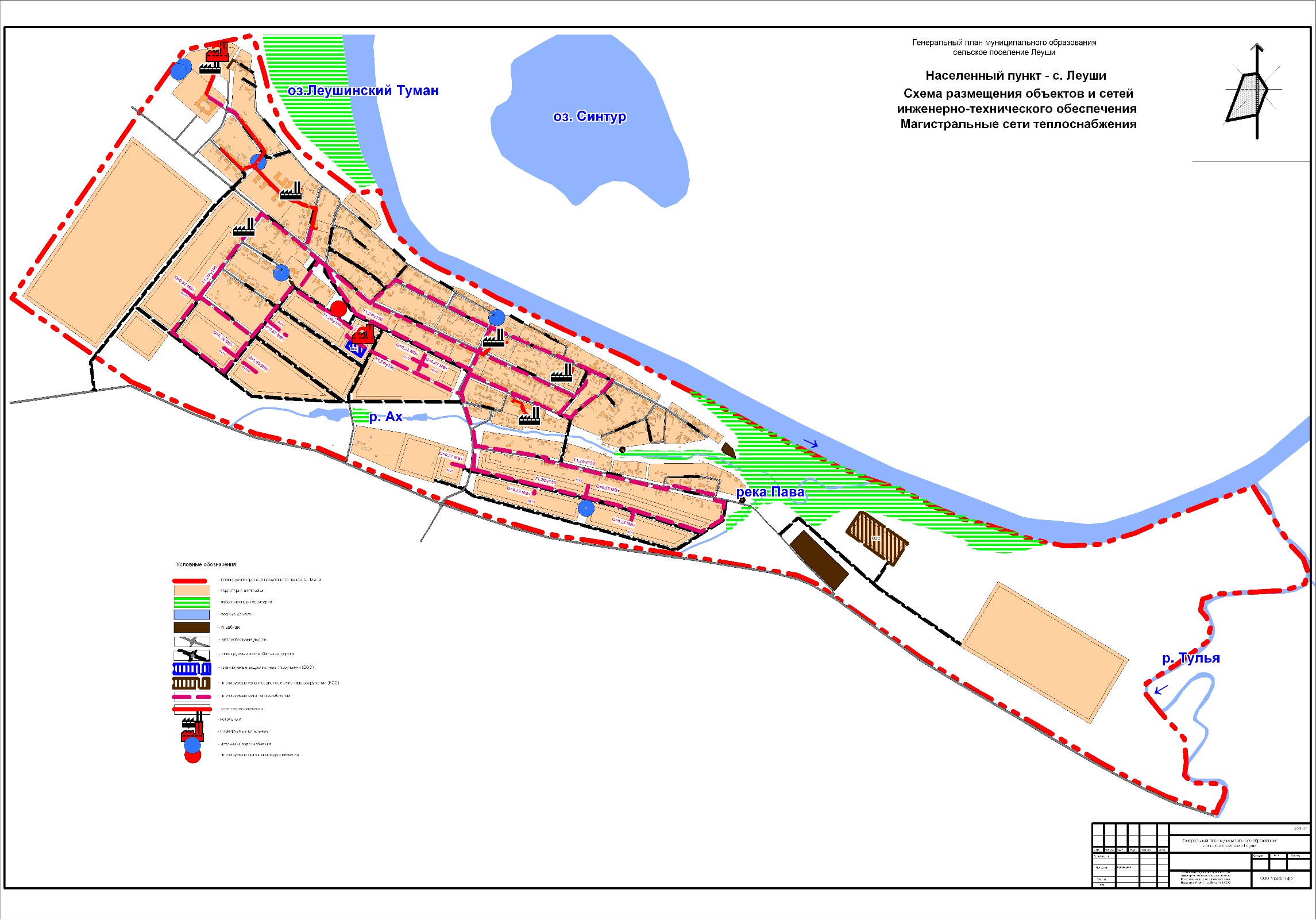 Часть 4 Зоны действия источников тепловой энергииСогласно предоставленных данных в сельском поселении Леуши преобладает централизованное теплоснабжение от котельных. Существующая зона действия котельных закреплена непосредственно в зданиях и вдоль всех теплотрасс, проходящих по территории населенного пункта. На рисунке 4.1представлена зона действия котельных сп Леуши.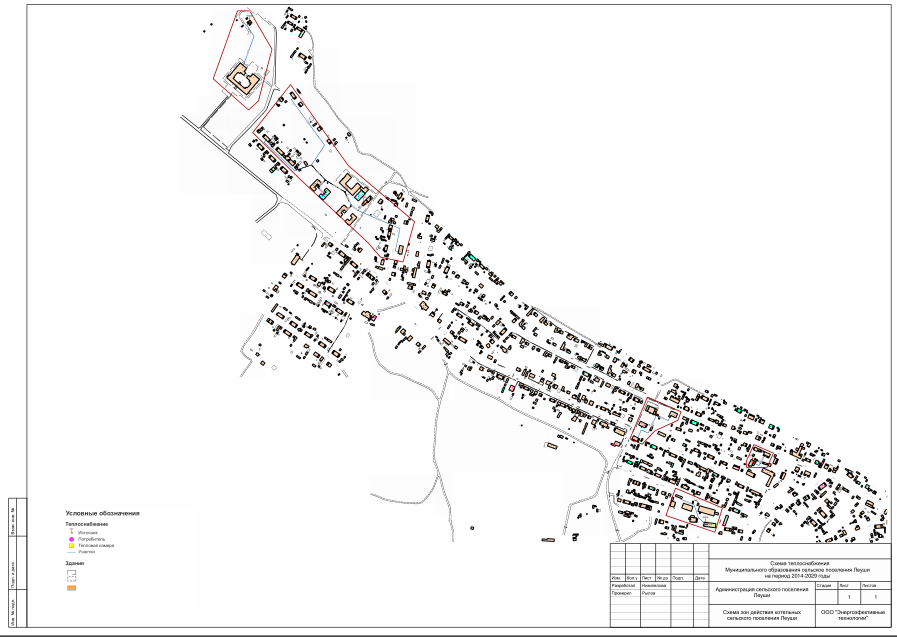 Часть 5 Тепловые нагрузки потребителей тепловой энергии, групп потребителей тепловой энергии в зонах действия источников тепловой энергииВ таблицах 5.1 приведены тепловые нагрузки потребителей тепловой энергии и групп потребителей тепловой энергии в зоне действия муниципальных котельных на территории сельского поселения Леуши.Таблица 5.1. Сводная информация тепловых нагрузок Часть 6 Балансы тепловой мощности и тепловой нагрузки в зонах действия источников тепловой энергииБаланс тепловой мощности и тепловых нагрузок котельных представлены в таблице 6.1Таблица 6.1.Баланс тепловой мощности и тепловых нагрузок котельных сп ЛеушиЧасть 7 Балансы теплоносителяБалансы максимального потребления теплоносителя теплопотребляющими установками потребителей приведены в таблице7.1.Годовой расход теплоносителя в таблице 7.2.Таблица 7.1. Максимальное потребление теплоносителя теплопотребляющими установками потребителей, м3/годЧасть 8 Топливные балансы источников тепловой энергии и система обеспечения топливомСводная информация по используемому топливу представлена в таблице 8.1.Таблица 8.1. Сводная информация по используемому топливу на теплогенерирующем источнике сельского поселения ЛеушиЧасть 9 Надежность теплоснабженияВ соответствии с пунктом 6.28 СНиП 41-02-2003 «Тепловые сети» и с пунктом 6.25 Свода правил Тепловые сети актуализированная редакция СНиП 41-02-2003 (СП 124.13330. 2012 способность действующих источников теплоты, тепловых сетей и в целом системы централизованного теплоснабжения обеспечивать в течение заданного времени требуемые режимы, параметры и качество теплоснабжения (отопления, вентиляции, горячего водоснабжения, а также технологических потребностей предприятий в паре и горячей воде) следует определять по трем показателям (критериям): вероятности безотказной работы (Р), коэффициенту готовности (Кг), живучести (Ж).В настоящей главе используются термины и определения в соответствии со СНиП 41-02-2003 «Тепловые сети» и Свода правил Тепловые сети актуализированная редакция СНиП 41-02-2003 (СП 124.13330. 2012).Система централизованного теплоснабжения (СЦТ): система, состоящая из одного или нескольких источников теплоты, тепловых сетей (независимо от диаметра, числа и протяженности наружных теплопроводов) и потребителей теплоты. Надежность теплоснабжения: характеристика состояния системы теплоснабжения, при котором обеспечиваются качество и безопасность теплоснабжения.Вероятность безотказной работы системы (Р): способность системы не допускать отказов, приводящих к падению температуры в отапливаемых помещениях жилых и общественных зданий ниже +12 ºС, в промышленных зданиях ниже +8 ˚, более числа раз, установленного нормативами. Коэффициент готовности (качества) системы (Кг): вероятность работоспособного состояния системы в произвольный момент времени поддерживать в отапливаемых помещениях расчетную внутреннюю температуру, кроме периодов снижения температуры, допускаемых нормативами.Живучесть системы (Ж): способность системы сохранять свою работоспособность в аварийных (экстремальных) условиях, а также после длительных (более 54 ч) остановов.Потребители теплоты по надежности теплоснабжения делятся на три категории:Первая категория – потребители, не допускающие перерывов в подаче расчетного количества теплоты и снижения температуры воздуха в помещениях ниже предусмотренных ГОСТ 30494 (больницы, родильные дома, детские дошкольные учреждения с круглосуточным пребыванием детей и т.п.).Вторая категория – потребители, допускающие снижение температуры в отапливаемых помещениях на период ликвидации аварии, но не более 54 ч:жилые и общественные здания до +12 ºС;промышленные здания до +8 ºС;Третья категория – остальные здания.Расчет вероятности безотказной работы тепловой сети (не резервируемых участков) по отношению к каждому потребителю рекомендуется выполнять с применением алгоритма, используя методику в пункте 169 в Приложении 9 Методических рекомендаций. Часть 10 Технико-экономические показатели теплоснабжающих и теплосетевых организацийСостав базовых значений целевых показателей источников тепловой энергии на 2020 год представлены в таблице 10.1Таблица 10.1. Состав базовых значений целевых показателей муниципальных котельных сельского поселения ЛеушиЧасть 11 Цены (тарифы) в сфере теплоснабженияТаблица 11.1 Тарифы в сфере теплоснабжения без учета НДСсельского поселения Леуши от муниципальных котельных.Часть 12 Описание существующих технических и технологических проблем в системах теплоснабжения поселенияНа данный момент на территории сельского поселения Леуши выявлены следующие технические и технологические проблемы:физический износ всех элементов систем централизованного теплоснабжения (оборудования, наружных тепловых сетей, зданий и систем отопления потребителей);отсутствие автоматизированных систем учета подачи тепла и теплоносителя потребителям;отсутствие приборов учета тепловой энергии и горячего водоснабжения у потребителей. Неудовлетворительное состояние тепловых сетей, удаленность потребителей тепла от источников, следствие – повышение теплопотерь.ГЛАВА 2 ПЕРСПЕКТИВНОЕ ПОТРЕБЛЕНИЕ ТЕПЛОВОЙ ЭНЕРГИИ НА ЦЕЛИ ТЕПЛОСНАБЖЕНИЯразместить торговый комплекс, включающий в себя объект общественного питания.Теплоснабжение общественного и жилого фонда поселения предусматривается от существующих котельных с проведением их реконструкции и от автономных индивидуальных источников теплоты.ГЛАВА 3. ЭЛЕКТРОННАЯ МОДЕЛЬ СИСТЕМЫ ТЕПЛОСНАБЖЕНИЯ ПОСЕЛЕНИЯГеоинформационная система (ГИС) ‒ это информационная система, обеспечивающая сбор, хранение, обработку, доступ, отображение и распространение пространственно-координированных данных. ГИС содержит данные о пространственных объектах в форме их цифровых представлений (векторных, растровых), включает соответствующий задачам набор функциональных возможностей ГИС, в которых реализуются операции геоинформационных технологий, поддерживается аппаратным, программным, информационным обеспечением.Геоинформационная система Zulu предназначена для разработки ГИС приложений, требующих визуализации пространственных данных в векторном и растровом виде, анализа их топологии и их связи с семантическими базами данных. С помощью Zulu можно создавать всевозможные карты в географических проекциях, или план-схемы, включая карты и схемы инженерных сетей с поддержкой их топологии, работать с большим количеством растров, проводить совместный семантический и пространственный анализ графических и табличных данных, создавать различные тематические карты, осуществлять экспорт и импорт данных.Пакет ZuluThermo, основой для работы которого является ГИС Zulu, позволяет создать расчетную математическую модель тепловой сети, выполнить ее паспортизацию, и на основе созданной модели решать информационные задачи, задачи топологического анализа, и выполнять различные теплогидравлические расчеты.Электронная модель системы теплоснабжения, разработанная в среде ГИС Zulu, обеспечивает проведение необходимых инженерных расчетов, связанных с эксплуатацией существующих и проектированием новых тепловых сетей: расчет тупиковых и кольцевых тепловых сетей, в том числе с повысительными насосными станциями и дросселирующими устройствами, работающие от одного или нескольких источников; расчет систем теплоснабжения может производиться с учетом утечек из тепловой сети и систем теплопотребления, а также тепловых потерь в трубопроводах тепловой сети. Расчет тепловых потерь ведется либо по нормативным потерям, либо по фактическому состоянию изоляции; наладочный гидравлический расчет, целью которого является качественное обеспечение всех потребителей, подключенных к тепловой сети необходимым количеством тепловой энергии и сетевой воды, при оптимальном режиме работы системы централизованного теплоснабжения в целом. В результате наладочного расчета определяются номера элеваторов, диаметры сопел и дросселирующих устройств, а также места их установки. Расчет проводится с учетом различных схем присоединения потребителей к тепловой сети и степени автоматизации подключенных тепловых нагрузок. При этом на потребителях могут устанавливаться регуляторы расхода, нагрузки и температуры. На тепловой сети могут быть установлены насосные станции, регуляторы давления, регуляторы расхода, кустовые шайбы и перемычки; поверочный гидравлический расчет тепловой сети для определения фактических расходов теплоносителя на участках тепловой сети и у потребителей, а также количестве тепловой энергии получаемой потребителем при заданной температуре воды в подающем трубопроводе и располагаемом напоре на источнике. В результате расчета определяются расходы и потери напора в трубопроводах, напоры в узлах сети, в том числе располагаемые напоры у потребителей, температура теплоносителя в узлах сети (при учете тепловых потерь), температуры внутреннего воздуха у потребителей, расходы и температуры воды на входе и выходе в каждую систему теплопотребления; расчет и построение пьезометрического графика, который наглядно иллюстрирует результаты гидравлического расчета. При этом на экран выводится линия давления в подающем трубопроводе, линия давления в обратном трубопроводе, линия поверхности земли, линия потерь напора на шайбе, высота здания, линия вскипания, линия статического напора. Количество выводимой под графиком информации настраивается пользователем. Расчёт тепловых сетей можно проводить с учётом: утечек из тепловой сети и систем теплопотребления; тепловых потерь в трубопроводах тепловой сети; фактически установленного оборудования на абонентских вводах и тепловых сетях. ГЛАВА 4 ПЕРСПЕКТИВНЫЕ БАЛАНСЫ ТЕПЛОВОЙ МОЩНОСТИ ИСТОЧНИКОВ ТЕПЛОВОЙ ЭНЕРГИИ И ТЕПЛОВОЙ НАГРУЗКИБалансы тепловой мощности источника тепловой энергии в муниципальном образовании сельского поселения Леуши и тепловой нагрузки представлены  в части 6 Главы 1 настоящего документа. Таблица 4.1. Перспективный баланс установленной тепловой мощности и тепловой нагрузки в зоне действия муниципальных котельных сельского поселения Леуши.Анализ таблицы показывает, чтомуниципальные котельныесельского поселения Леуши не имеет дефицит располагаемой мощности, тепловой энергии достаточно для обеспечения присоединенных потребителей.ГЛАВА 5 ПЕРСПЕКТИВНЫЕ БАЛАНСЫ ПРОИЗВОДИТЕЛЬНОСТИ ВОДОПОДГОТОВИТЕЛЬНЫХ УСТАНОВОК И МАКСИМАЛЬНОГО ПОТРЕБЛЕНИЯ ТЕПЛОНОСИТЕЛЯ ТЕПЛОПОТРЕБЛЯЮЩИМИ УСТАНОВКАМИ ПОТРЕБИТЕЛЕЙ, В ТОМ ЧИСЛЕ В АВАРИЙНЫХ РЕЖИМАХПо представленным данным в муниципальных котельных сельского поселения Леуши химическая водоподготовка для подпитки котлов и сетевой воды не предусмотрена.Балансы максимального потребления теплоносителя теплопотребляющими установками потребителей приведены в таблице 5.1.Таблица 5.1. Максимальное потребление теплоносителя теплопотребляющими установками потребителей, м3/годГЛАВА 6 ПРЕДЛОЖЕНИЯ ПО СТРОИТЕЛЬСТВУ, РЕКОНСТРУКЦИИ И ТЕХНИЧЕСКОМУ ПЕРЕВООРУЖЕНИЮ ИСТОЧНИКОВ ТЕПЛОВОЙ ЭНЕРГИИВ соответствии с генеральным планом Теплоснабжение общественного и жилого фонда поселения предусматривается от существующих котельных с проведением их реконструкции и от автономных индивидуальных источников теплоты.Мероприятия на расчетный сроктехническое переоснащение котельных поселкаЛеуши;ГЛАВА 7 ПРЕДЛОЖЕНИЯ ПО СТРОИТЕЛЬСТВУ И РЕКОНСТРУКЦИИ ТЕПЛОВЫХ СЕТЕЙ И СООРУЖЕНИЙ НА НИХНа территории сельского поселения Леуши есть необходимость в реконструкции существующих тепловых сетей. На основной котельной имеются высокие тепловые потери в тепловых сетях более40%.Сверхнормативные потери тепла в сетях свидетельствуют о низком термическом сопротивлении тепловой изоляции.Рекомендуется при новом строительстве и реконструкции существующих теплопроводов применять предизолированные трубопроводы в пенополиуретановой (ППУ) изоляции. Для сокращения времени устранения аварий на тепловых сетях и снижения выбросов теплоносителя в атмосферу и др. последствий, неразрывно связанных с авариями на теплопроводах, рекомендуется применять систему оперативно-дистанционного контроля (ОДК).Для повышения экономичности работы теплотрассы рекомендуется выполнить следующие действия:Провести комплексное обследование теплотрасс от котельной к объектам теплоснабжения и выявить основные каналы появления в них тепловых потерь.Провести оптимизацию гидравлических режимов функционирования тепловых сетей.Ликвидация разрегулировки тепловых сетей приносит снижение потерь тепловой энергии и затрат электроэнергии на передачу теплоносителя в системе теплоснабжения в некоторых случаях до 40–50 %.Восстановить или усилить теплоизоляцию теплотрассы или при экономической целесообразности переложить существующие трубопроводы использовав для замены предварительно изолированные трубопроводы.Заменить низкоэффективные отечественные сетевые насосы на современные импортные с более высоким КПД. При экономической целесообразности(большой мощности электродвигателей насосов) использовать устройства частотного регулирования скорости вращения асинхронных двигателей.Произвести замену запорной арматуры на новые шаровые клапаны и т.д, что значительно снизит тепловые потери в нештатных и аварийный ситуациях, а также исключит варианты появления утечек теплоносителя через сальники задвижек.ГЛАВА 8 ПЕРСПЕКТИВНЫЕ ТОПЛИВНЫЕ БАЛАНСЫТаблица 8.1 Перспективные топливные балансы источников теплоснабжения сельского поселения Леуши.ГЛАВА 9 ОЦЕНКА НАДЕЖНОСТИ ТЕПЛОСНАБЖЕНИЯРасчет надежности теплоснабжения не резервируемых участков тепловой сети В соответствии со СНиП 41-02-2003 расчет надежности теплоснабжения должен производиться для каждого потребителя, при этом минимально допустимые показатели вероятности безотказной работы следует принимать (пункт «6.28») для: источника теплоты Рит = 0,97; тепловых сетей Ртс = 0,9; потребителя теплоты Рпт = 0,99; СЦТ в целом Рсцт = 0,9*0,97*0,99 = 0,86.Расчет вероятности безотказной работы тепловой сети по отношению к каждому потребителю рекомендуется выполнять с применением следующего алгоритма:Определение пути передачи теплоносителя от источника до потребителя, по отношению к которому выполняется расчет вероятности безотказной работы тепловой сети.Для каждого участка тепловой сети устанавливаются: год его ввода в эксплуатацию, диаметр и протяженность. На основе обработки данных по отказам и восстановлениям (времени, затраченном на ремонт участка) всех участков тепловых сетей за несколько лет их работы устанавливаются следующие зависимости:- средневзвешенная частота (интенсивность) устойчивых отказов участков тепловой сети (λ0). При отсутствии данных принимается λ0 = 5,7·10-6;- средневзвешенная продолжительность ремонта (восстановления) участков тепловой сети в зависимости от диаметра участка;Интенсивность отказов всей тепловой сети по отношению к потребителю представляется как последовательное (в смысле надежности) соединение элементов, при котором отказ одного из всей совокупности элементов приводит к отказу всей системы в целом. Средняя вероятность безотказной работы системы, состоящей из последовательно соединенных элементов будет равна произведению вероятностей безотказной работы:,где λс, 1/час – интенсивность отказов всего последовательного соединения равна сумме интенсивностей отказов на каждом участке, которая рассчитывается по формуле:λс = L1λ1+ L2λ2+…Lnλn.Для описания параметрической зависимости интенсивности отказов рекомендуется использовать зависимость от срока эксплуатации λ(t), , следующего вида:λ(t)=λ0(0,1τ)α-1,где τ - срок эксплуатации участка, лет;α – параметр, характеризующий изменение интенсивности отказов.Параметр α определяется по соотношению:        0,8 при сроке эксплуатации τ менее 3 лет;α =   1 при сроке эксплуатации τ от 3 до 17 лет;               0,5·еτ/20 при сроке эксплуатации τ более 17 лет.Расчет средней вероятности безотказной работы системы проводился для каждого участка тепловой сети о котором были известны необходимые данные для расчета. Результаты расчеты приведены в таблице 9.1.Таблица 9.1.Минимально допустимое значение показателя вероятности безотказной работы составляет 0,9. Значительно меньшие значения вероятности безотказной работы для систем теплоснабжения объясняются, прежде всего, практически полным исчерпанием физического ресурса тепловых сетей.На текущий момент эксплуатационная надежность тепловых сетей городского поселения обеспечивалась за счет текущей ликвидации возникающих повреждений в тепловых сетях и недопущению их развития в серьезные аварии с тяжелыми последствиями.ГЛАВА 10 ОБОСНОВАНИЕ ИНВЕСТИЦИЙ В СТРОИТЕЛЬСТВО, РЕКОНСТРУКЦИЮ И ТЕХНИЧЕСКОЕ ПЕРЕВООРУЖЕНИЕСтоимость капитальных вложений определена ориентировочно исходя из экспертных оценок, имеющихся сводных сметных расчетов по объектам-аналогам, удельных затрат на единицу создаваемой мощности. При разработке проектно-сметной документации по каждому проекту стоимость подлежит уточнению. Средняя удельная цена реконструкции 1 п.м. сетей теплоснабжения по данным оценки удельной стоимости строительства / реконструкции сетей по их аналогам составляет 5 тыс. руб./п.м.Таблица 10.1 Стоимость капитальных вложенийОбъем капиталовложений в мероприятия по повышению качества и надежности системы теплоснабжения с учетом перспективного развития сельского поселения Леуши составляет ориентировочно 55 млн. рублей. Основными источниками финансирования являются: средства окружного бюджета; средства бюджета муниципального района;средства полученные в части инвестиционной надбавки к тарифу;кредитные средства и муниципальный заем; собственные средства предприятий, заказчиков - застройщиков; иные средства, предусмотренные законодательством.СПИСОК ЛИТЕРАТУРЫФедеральный закон от 26.07.2010 года № 190-ФЗ «О теплоснабжении».Постановление Правительства РФ от 22 февраля 2012 г. № 154 «О требованиях к схемам теплоснабжения, порядку их разработки и утверждения».Приказ об утверждении методических рекомендаций по разработке схем теплоснабжения.Методические рекомендации по разработке схем теплоснабжения.Генеральный план сельского поселения Леуши.СНиП 41-01-2003"Отопление, вентиляция и кондиционирование"ГОСТ Р 54860-2011 ТЕПЛОСНАБЖЕНИЕ ЗДАНИЙ.СНиП 23-01-99 "Строительная климатология"СНиП 3.05.03-85 "Тепловые сети" Котельная2014г2015г2016г2017г2018г2018-2023гг2024-2029ггс.Леуши
Котельная № 11256,981256,981256,981256,981256,981256,981256,98с. Леуши 
Котельная № 460,1560,1560,1560,1560,1500п. Лиственичный
Котельная № 10911,17911,17911,17911,17911,17911,17911,17п.Ягодный
Котельная № 8300,89300,89300,89300,89300,89300,89300,89с. Леуши 
Котельная №2 (СОШ)-------Котельная2014г2015г2016г2017г2018г2018-2023гг2024-2029ггс.Леуши
Котельная № 13955,543955,543955,543955,543955,543955,543955,54с. Леуши 
Котельная № 4946,592946,592946,592946,592946,59200п. Лиственичный
Котельная № 102210,982210,982210,982210,982210,982210,982210,98п.Ягодный
Котельная № 85642,995642,995642,995642,995642,995642,995642,99с. Леуши 
Котельная №2 (СОШ)8070,88070,88070,88070,88070,88070,88070,8Котельная2014г2015г2016г2017г2018г2019г2020г2021-2023гг2024-2029ггс.Леуши
Котельная № 10,250,250,250,250,440,510,000,000,00с. Леуши 
Котельная № 40,120,120,12000000п. Лиственичный
Котельная № 100,320,320,320,320,290,260,250,250,26п.Ягодный
Котельная № 80,450,450,450,450,370,340,410,420,42с. Леуши 
Котельная №2 (СОШ)0,410,410,410,410,330,290,870,690,72Название источникаПропускная способность трубопровода, Гкал/часУсловный проход труб, ммГодовой отпуск энергии через трубопровод, Гкал/годГодовые тепловые потери,Гкал/годСуммарные тепловые потери на 100 м тепловой сети, Гкал/годДопустимое расстояние двухтрубной теплотрассы постоянного сечения с заданным уровнем потерь, мс.Леуши
Котельная № 10,251081163,495,2048,4610,72с. Леуши 
Котельная № 40,1276365,980,6839,761,71п. Лиственичный
Котельная № 100,321081158,278,5748,4617,68п.Ягодный
Котельная № 80,451081464,4518,3948,4637,95с. Леуши 
Котельная №2 (СОШ)0,41108850,00348,5048,46719,15Показатель Ед. изм.2014г2015г2016г2017г2018г2020гУстановленная тепловая мощность Гкал/час1,841,841,841,841,842,3Располагаемая тепловая мощностьГкал/час1,581,581,581,581,582,3Затраты тепловой мощности на собственные и хозяйственные нуждыГкал/час0,140,140,140,140,010,01Тепловая мощность источника неттоГкал/час1,441,441,441,441,442,10Потери тепловой энергии при ее передаче тепловыми сетямиГкал/час0,07990,07990,07990,07990,01920,0303Присоединенная тепловая нагрузка (отопление, вентиляция и ГВС)Гкал/час0,250,250,250,250,440,51Резерв (+) / дефицит (-) тепловой мощностиГкал/час1,111,111,111,111,001,58Показатель Ед. изм.ФактФактФактФактФакт2020г РСТПоказатель Ед. изм.2014г2015г2016г2017г2018г2020г РСТпродолжительность отопительного периодасут.242250246246250248Выработано тепловой энергииГкал975108299112511460Собственные и хозяйственные нужды котельнойГкал6043464672Собственные и хозяйственные нужды котельной%6,173,954,613,654,90Отпуск тепловой энергии от источника тепловой энергииГкал915104094512051389Потери тепловой энергии при ее передаче тепловыми сетямиГкал293225-234115181Потери тепловой энергии при ее передаче тепловыми сетями%32,021,6-24,79,613,0Полезный отпуск из тепловой сети потребителямГкал622815117910901208а том числе: 
по приборам учетаГкал4466749748261003по нормативамГкал175141205264205Показатель Ед. изм.2014г2015г2016гУстановленная тепловая мощность Гкал/час0,20,20,2Располагаемая тепловая мощностьГкал/час0,1720,1720,172Затраты тепловой мощности на собственные и хозяйственные нуждыГкал/час0,02920,02920,0292Тепловая мощность источника неттоГкал/час0,14280,14280,1428Потери тепловой энергии при ее передаче тепловыми сетямиГкал/час0,01020,01020,0102Присоединенная тепловая нагрузка (отопление, вентиляция и ГВС)Гкал/час0,120,120,12Резерв (+) / дефицит (-) тепловой мощностиГкал/час0,01260,01260,0126Показатель Ед. изм.2014г2015г2016г2017г2018г2019г2020г2021-2023гг2024-2029ггУстановленная тепловая мощность Гкал/час1,561,561,561,561,341,341,341,341,34Располагаемая тепловая мощностьГкал/час1,341,341,341,341,341,341,341,341,34Затраты тепловой мощности на собственные и хозяйственные нуждыГкал/час0,1010,1010,1010,1010,010,010,010,010,01Тепловая мощность источника неттоГкал/час1,2391,2391,2391,2391,2391,241,241,241,24Потери тепловой энергии при ее передаче тепловыми сетямиГкал/час0,07640,07640,07640,07640,04600,01520,03900,03900,0390Присоединенная тепловая нагрузка (отопление, вентиляция и ГВС)Гкал/час0,320,320,320,320,290,260,250,250,26Резерв (+) / дефицит (-) тепловой мощностиГкал/час0,8430,8430,8430,8430,950,980,990,990,98Показатель Ед. изм.ФактФактФактФакт2019г РСТпрогнозпрогнозпрогнозПоказатель Ед. изм.2015г2016г2017г2018г2019г РСТ20202021-20232024-2029продолжительность отопительного периодасут.250246246250248248248248Выработано тепловой энергииГкал948915802823730711715736Собственные и хозяйственные нужды котельнойГкал6737414136444444Собственные и хозяйственные нужды котельной%7,064,095,064,934,906,166,135,95Отпуск тепловой энергии от источника тепловой энергииГкал881877761783694667671692Потери тепловой энергии при ее передаче тепловыми сетямиГкал34144914327690232232232Потери тепловой энергии при ее передаче тепловыми сетями%38,751,218,735,313,034,834,633,5Полезный отпуск из тепловой сети потребителямГкал540428618506604435439460а том числе: 
по приборам учетаГкал220286239369224298302323по нормативамГкал320142380137380137137137Показатель Ед. изм.2014г2015г2016г2017г2018г2019г2020г2021-2023гг2024-2029ггУстановленная тепловая мощность Гкал/час3,483,483,483,482,992,990,860,860,86Располагаемая тепловая мощностьГкал/час2,992,992,992,992,992,990,860,860,86Затраты тепловой мощности на собственные и хозяйственные нуждыГкал/час0,3770,3770,3770,3770,010,010,010,010,01Тепловая мощность источника неттоГкал/час2,6132,6132,6132,6132,6132,610,860,860,86Потери тепловой энергии при ее передаче тепловыми сетямиГкал/час0,07340,07340,07340,07340,02310,02020,04640,04640,0464Присоединенная тепловая нагрузка (отопление, вентиляция и ГВС)Гкал/час0,450,450,450,450,370,340,410,420,42Резерв (+) / дефицит (-) тепловой мощностиГкал/час2,092,092,092,092,252,270,450,440,44Показатель Ед. изм.ФактФактФактФакт2019г РСТпрогнозпрогнозпрогнозПоказатель Ед. изм.2015г2016г2017г2018г2019г РСТ20202021-20232024-2029продолжительность отопительного периодасут.250246246250248248248248Выработано тепловой энергииГкал119312149431052972117311941185Собственные и хозяйственные нужды котельнойГкал9577484848454545Собственные и хозяйственные нужды котельной%7,996,345,064,544,903,853,783,81Отпуск тепловой энергии от источника тепловой энергииГкал109811378951004924112811491140Потери тепловой энергии при ее передаче тепловыми сетямиГкал311304-38138120276276276Потери тепловой энергии при ее передаче тепловыми сетями%28,426,7-4,213,813,024,524,024,2Полезный отпуск из тепловой сети потребителямГкал786833933866804851873864а том числе: 
по приборам учетаГкал648708823788694773795785по нормативамГкал13812511078110787878Показатель Ед. изм.2014г2015г2016г2017г2018г2019г2020г2021-2023гг2024-2029ггУстановленная тепловая мощность Гкал/час3,443,443,443,443,443,442,0642,0642,064Располагаемая тепловая мощностьГкал/час3,443,443,443,443,443,442,0642,0642,064Затраты тепловой мощности на собственные и хозяйственные нуждыГкал/час0,8940,8940,8940,8940,0040,0040,0130,0130,013Тепловая мощность источника неттоГкал/час2,5462,5462,5462,5462,5462,5462,062,062,06Потери тепловой энергии при ее передаче тепловыми сетямиГкал/час1,411,411,411,410,02110,00320,09480,09480,0948Присоединенная тепловая нагрузка (отопление, вентиляция и ГВС)Гкал/час0,410,410,410,410,330,290,870,690,72Резерв (+) / дефицит (-) тепловой мощностиГкал/час0,7260,7260,7260,7262,222,261,201,381,35Показатель Ед. изм.ФактФактФактФактФакт2019г РСТпрогнозпрогнозпрогнозПоказатель Ед. изм.2014г2015г2016г2017г2018г2019г РСТ20202021-20232024-2029продолжительность отопительного периодасут.242250246246250248248248248Выработано тепловой энергииГкал905854841830940822246119472035Собственные и хозяйственные нужды котельнойГкал445832262625808080Собственные и хозяйственные нужды котельной%4,896,763,823,092,733,093,254,113,93Отпуск тепловой энергии от источника тепловой энергииГкал861797809804914796238118671955Потери тепловой энергии при ее передаче тепловыми сетямиГкал142811892712619564564564Потери тепловой энергии при ее передаче тепловыми сетями%16,510,223,33,413,82,423,730,228,9Полезный отпуск из тепловой сети потребителямГкал719716621777788777181713031391а том числе: 
по приборам учетаГкал719716621777788777155310391127по нормативамГкал000000264264264КотельнаяРасход теплоносителя,  м3/годРасход теплоносителя,  м3/годРасход теплоносителя,  м3/годРасход теплоносителя,  м3/годРасход теплоносителя,  м3/годРасход теплоносителя,  м3/годРасход теплоносителя,  м3/годРасход теплоносителя,  м3/годРасход теплоносителя,  м3/годКотельная2014г2015г2016г2017г2018г2019г2020г2021-2023гг2024-2029ггс.Леуши
Котельная № 1184,41184,41184,89212,6212,6499,38---с. Леуши 
Котельная № 424,1924,1924,19------п. Лиственичный
Котельная № 10304,12304,12304,91302,4302,4302,40302,40302,40302,40п.Ягодный
Котельная № 8654,37654,37656,07656,07656,07647,14647,14647,14647,14с. Леуши 
Котельная №2 (СОШ)40404025,625,625,6524,98524,98524,98Температура наружного воздуха, °СТемпература сетевой воды в подающем трубопроводе, °СТемпература сетевой воды в обратном трубопроводе, °С10373393934841357423664336544374463834739248401494105042-15243-25344-35445-45546-55746-65847-75948-86048-96149-106350-116451-126551-136652-146752-156953-167054-177055-187255-197356-207457-217558-227658-237759-247860-258061-268162-278262-288363-298464-308564-318665-328766-338866-348967-359167-369268-379368-389469-399570КотельнаяВид используемого топливаРасход топлива на выработку тепловой энергии в 2020 году, т/годРезервный вид топливас.Леуши
Котельная № 1Уголь0,0дровап. Лиственичный
Котельная № 10Уголь152,66дровап.Ягодный
Котельная № 8Уголь241,01дровас. Леуши 
Котельная №2 (СОШ)Уголь241,5дроваКотельнаяРасход условного топлива, кг.у.т./ГкалРасход условного топлива, кг.у.т./ГкалРасход условного топлива, кг.у.т./ГкалРасход условного топлива, кг.у.т./ГкалРасход условного топлива, кг.у.т./ГкалРасход условного топлива, кг.у.т./ГкалРасход условного топлива, кг.у.т./ГкалРасход условного топлива, кг.у.т./ГкалРасход условного топлива, кг.у.т./ГкалРасход условного топлива, кг.у.т./ГкалКотельная2013г2014г2015г2016г2017г2018г2019г2020г2021-2023гг2024-2028ггс.Леуши
Котельная № 1251,2251,2251,2249,1191,8191,8179,2с. Леуши 
Котельная № 4185,3185,3185,3185,3п. Лиственичный
Котельная № 10251,1251,1251,1246,9191,9191,9191,5191,5191,5191,5п.Ягодный
Котельная № 8189,5189,5189,4188,9171,4171,4178,9178,9178,9178,9с. Леуши 
Котельная №2 (СОШ)241,9241,9241,9236,5236,3236,3179,2179,2179,2179,2АдресОбщая установленная мощность, Гкал/часОбщая располагаемая мощность, Гкал/часПодключенная нагрузка, Гкал/часВид топливаООО СК «Лидер» с. Леуши Котельная № 1 ул. Волгоградская, 51а (выводится из эксплуатации с 2020 года)2,32,30,51УгольООО СК «Лидер»  с. Леуши Котельная № 4 ул. Советская, 60 (выведена из эксплуатации в 2016 году)ООО СК «Лидер» п. Лиственичный Котельная № 10 ул. Юбилейная, 221,341,340,25УгольООО СК «Лидер» п. Ягодный Котельная № 8 ул. Центральная, 270,860,860,41УгольООО СК «Лидер» с. Леуши Котельная №2 ("СОШ") ул. Волгоградская, 562,0642,0640,87УгольТип, марка котлаГод ввода в эксплуатациюКоличество котлоагрегатовТеплопроизводительность котла (Гкал/час)Количество капитальных ремонтовПоследний капитальный ремонтс. Леуши Котельная № 1 (выводится из эксплуатации с 2020 года)с. Леуши Котельная № 1 (выводится из эксплуатации с 2020 года)с. Леуши Котельная № 1 (выводится из эксплуатации с 2020 года)с. Леуши Котельная № 1 (выводится из эксплуатации с 2020 года)с. Леуши Котельная № 1 (выводится из эксплуатации с 2020 года)с. Леуши Котельная № 1 (выводится из эксплуатации с 2020 года)водогрейный котел № 1 КВМ 1,44 КБ 2012 г.11,24 Гкал/час1(т)2012 г.водогрейный котел № 2 КВМ 1,45 К 2015 г.11,24 Гкал/час1(т)2015 г.п. Лиственичный Котельная № 10п. Лиственичный Котельная № 10п. Лиственичный Котельная № 10п. Лиственичный Котельная № 10п. Лиственичный Котельная № 10п. Лиственичный Котельная № 10стальной водогрейный котел № 6 КВР-1,16 2007 г.11,0 Гкал/час1(т)2012 г.водогрейный котел Энергия-3М 1982 г.10,344 Гкал/час1(т) 1(к)2012 г.п.Ягодный Котельная № 8п.Ягодный Котельная № 8п.Ягодный Котельная № 8п.Ягодный Котельная № 8п.Ягодный Котельная № 8п.Ягодный Котельная № 8Водогрейный котел  №1
КВСрд-0,52018 г.10,43 Гкал/часВодогрейный котел  №2
КВСрд-0,52018 г.10,43 Гкал/часс. Леуши Котельная №2 (СОШ)с. Леуши Котельная №2 (СОШ)с. Леуши Котельная №2 (СОШ)с. Леуши Котельная №2 (СОШ)с. Леуши Котельная №2 (СОШ)с. Леуши Котельная №2 (СОШ)Водогрейный котел  №1
КВСрд-0,82018 г.10,69 Гкал/часВодогрейный котел  №2
КВСрд-0,82018 г.10,69 Гкал/часВодогрейный котел  №3
КВСрд-0,82018 г.10,69 Гкал/часТипнасосаГод уста-новкиТехнические характеристикиТехнические характеристикиЭлектродвигательЭлектродвигательКол-во,шт.ПримечаниеТипнасосаГод уста-новкиПодача,м3/чНапор,м.в.ст.Мощность,кВтСкорость, об/минКол-во,шт.Примечаниес.Леуши Котельная № 1с.Леуши Котельная № 1с.Леуши Котельная № 1с.Леуши Котельная № 1с.Леуши Котельная № 1с.Леуши Котельная № 1с.Леуши Котельная № 1с.Леуши Котельная № 1GN065-200|22 02201285602229401К 100-65-2002007100501530001К 90-20200590207,530001п.Лиственичный Котельная № 10п.Лиственичный Котельная № 10п.Лиственичный Котельная № 10п.Лиственичный Котельная № 10п.Лиственичный Котельная № 10п.Лиственичный Котельная № 10п.Лиственичный Котельная № 10п.Лиственичный Котельная № 10GN065-200|22 02201285602229402К 100-65-2002009100501830001п. Ягодный Котельная № 8п. Ягодный Котельная № 8п. Ягодный Котельная № 8п. Ягодный Котельная № 8п. Ягодный Котельная № 8п. Ягодный Котельная № 8п. Ягодный Котельная № 8п. Ягодный Котельная № 8КМ 65-50-160201825325,528502сетевойКМ 50-32-125201812,5202,228652подпиточныйсп. Леуши Котельная "СОШсп. Леуши Котельная "СОШсп. Леуши Котельная "СОШсп. Леуши Котельная "СОШсп. Леуши Котельная "СОШсп. Леуши Котельная "СОШсп. Леуши Котельная "СОШсп. Леуши Котельная "СОШКМ 100-80-1602018100321529252сетевойКМ 50-32-125201812,5202,228652подпиточныйВУ-14-4620182,230005вентиляторТеплоснабжающая организация /система теплоснабжения/место расположенияПрибор учета тепловой энергииПрибор учета тепловой энергииПрибор учета тепловой энергииТеплоснабжающая организация /система теплоснабжения/место расположенияместо установкитипввод в эксплуатацию (дата и номер акта)ООО СК «Лидер»  с.Леуши
Котельная № 1СПТ 941.10 №76815срок поверки 29.01.2020ООО СК «Лидер»  п. Лиственичный
Котельная № 10СПТ 941.10 №81618срок поверки 03.02.2020ООО СК «Лидер»  п.Ягодный
Котельная № 8СПТ 941.10 №80558срок поверки 29.09.2020ООО СК «Лидер»  с. Леуши 
Котельная №2 (СОШ)СПТ 941.10 №76813срок поверки 03.02.2020№    п/пНаименование участкаНаружный диаметр трубопроводов на участкеНаружный диаметр трубопроводов на участкеДлина участка (в двухтрубном исчислении) L, мТеплоизоляционный материалТип прокладкиГодовые тепловые потери, Гкал/год№    п/пНаименование участкапрямойобратныйДлина участка (в двухтрубном исчислении) L, мТеплоизоляционный материалТип прокладкиГодовые тепловые потери, Гкал/год12345678ООО МКС сп. ЛеушиООО МКС сп. ЛеушиООО МКС сп. ЛеушиООО МКС сп. ЛеушиООО МКС сп. ЛеушиООО МКС сп. ЛеушиООО МКС сп. ЛеушиООО МКС сп. Леуши1.с. Леуши 
Котельная №2 (СОШ)159159360ППУПодземная бесканальная564,21.с. Леуши 
Котельная №2 (СОШ)7676146ППУПодземная бесканальная564,21.с. Леуши 
Котельная №2 (СОШ)133133136ППУНадземная564,21.с. Леуши 
Котельная №2 (СОШ)10810816 ОпилНадземная564,21.с. Леуши 
Котельная №2 (СОШ)7676527Опил Надземная564,21.с. Леуши 
Котельная №2 (СОШ)5757387ОпилНадземная564,21.с. Леуши 
Котельная №2 (СОШ)454518ОпилНадземная564,21.с. Леуши 
Котельная №2 (СОШ)383868Плиты минерало-ватные, стеклотканьНадземная564,22п.Ягодный
Котельная № 8159159386ППУПодземная бесканальная276,22п.Ягодный
Котельная № 8108108685ППУПодземная бесканальная276,22п.Ягодный
Котельная № 8898963ППУПодземная бесканальная276,22п.Ягодный
Котельная № 87676372ОпилПодземная бесканальная276,22п.Ягодный
Котельная № 85757142Дарнит ПХВПодземная бесканальная276,24.п. Лиственичный
Котельная № 10108108840Опил, ППУнадземный232,1Температура наружного воздуха, °СТемпература сетевой воды в подающем трубопроводе, °СТемпература сетевой воды в обратном трубопроводе, °С10373393934841357423664336544374463834739248401494105042-15243-25344-35445-45546-55746-65847-75948-86048-96149-106350-116451-126551-136652-146752-156953-167054-177055-187255-197356-207457-217558-227658-237759-247860-258061-268162-278262-288363-298464-308564-318665-328766-338866-348967-359167-369268-379368-389469-399570Наименование организацииАдресОтапливаемая площадьЧасовая нагрузка, ГкалИсточник теплоснабженияБюджетные организацииБюджетные организацииБюджетные организацииБюджетные организацииБюджетные организацииШкола коррекционная ул.Волгоградская 553596,04690,453Котельная №1Гараж (в котельной)359,583,33Котельная №1Культурно-спортивный комплекс п. Леуши ул.Советская 60554,99311,114Котельная №4Библиотечная система п.Леушиул.Советская 5844,30,045Котельная №4Администрация сп.Леушиул.Волгоградская 13250,358,336Котельная №4Почта "России"9722,222Котельная №4Ягодинская средняя школа3967,71013,791Котельная №8МУЗ МРБ180,636,113Котельная №8МУ "КСК"ул. Центральная 20869,53361,114Котельная №8Библиотечная система ул.Центральная 20271,758,336Котельная №8Администрация сп.Леуши15033,334Котельная №8Почта "России"4311,112Котельная №8Сберегательный банк п. Ягодный110,011Котельная №8Джандубаев137,460,17Котельная №8ОАО Ростелеком п.Ягодный Центральная 28Б122,78Котельная №8МУЗ МРБ ул.Центральная 519747,224Котельная №10МУ "КСК"ул. Центральная 1462,58175,003Котельная №10Библиотечная система ул.Центральная 16016,666Котельная №10Детский сад "Березка"1419,2326,46Котельная №10ИП Киру З.Ш.7213,211Котельная №10КотельнаяУстанов-ленная мощность,Гкал/часПодключенная нагрузка,Гкал/часПерспективная подключенная нагрузка, Гкал/часПерспективная тепловая мощность,Гкал/часс. Леуши Котельная № 12,30,5100п. Лиственичный Котельная № 101,340,250,251,34п.Ягодный Котельная № 82,990,340,410,86сп. Леуши Котельная "СОШ3,440,290,872,06Источник тепловой энергииСуществующее положениес.Леуши
Котельная № 1499,38с. Леуши 
Котельная № 4-п. Лиственичный
Котельная № 10302,4п.Ягодный
Котельная № 8647,14с. Леуши 
Котельная №2 (СОШ)25,6Источник тепловой энергииВид используемого топливаРасход топлива на выработку тепловой энергии, т/годРезервный вид топливас.Леуши
Котельная № 1Уголь0,00дровап. Лиственичный
Котельная № 10Уголь152,66дровап.Ягодный
Котельная № 8Уголь241,01дровас. Леуши 
Котельная №2 (СОШ)Уголь241,45дроваЦелевые показателиЦелевые показателиЦелевые показателиЗначение показателя п. Лиственичный Котельная № 10 п. Лиственичный Котельная № 10 п. Лиственичный Котельная № 10 п. Лиственичный Котельная № 10Установленная мощность котельной, Гкал/часУстановленная мощность котельной, Гкал/часУстановленная мощность котельной, Гкал/час1,34Отапливаемая площадь, м²Отапливаемая площадь, м²Всего3122,15Отапливаемая площадь, м²Отапливаемая площадь, м²общественные здания2210,98Отапливаемая площадь, м²Отапливаемая площадь, м²жилой фонд911,17Отапливаемая площадь, м²Отапливаемая площадь, м²производственные здания-Присоединенная нагрузка Гкал/чПрисоединенная нагрузка Гкал/чПрисоединенная нагрузка Гкал/ч0,25Располагаемая тепловая мощность котельной, Гкал/чРасполагаемая тепловая мощность котельной, Гкал/чРасполагаемая тепловая мощность котельной, Гкал/ч1,34ТопливоВид топливаВид топливаУгольТопливоКалорийность, ккал/кг (н.м³)Калорийность, ккал/кг (н.м³)5 858,75ТопливоСтоимость с НДС, руб/ м³Стоимость с НДС, руб/ м³-Тип котловТип котловТип котловЭнергия-3М; КВР-1,16Количество котловКоличество котловВсего2Количество котловКоличество котловРабочих2Количество котловКоличество котловРезервных-Собственные нужды котельной, %Собственные нужды котельной, %Собственные нужды котельной, %6,16Потери тепловой энергии в тепловых сетях. %Потери тепловой энергии в тепловых сетях. %Потери тепловой энергии в тепловых сетях. %34,8Средняя температура наружного воздуха в отопительный период, ºС (за предыдущие 5 лет)Средняя температура наружного воздуха в отопительный период, ºС (за предыдущие 5 лет)Средняя температура наружного воздуха в отопительный период, ºС (за предыдущие 5 лет)Продолжительность отопительного периода, часов (за предыдущие 5 лет)Продолжительность отопительного периода, часов (за предыдущие 5 лет)Продолжительность отопительного периода, часов (за предыдущие 5 лет)5928Ориентировочное значение полезного отпуска в год, ГкалОриентировочное значение полезного отпуска в год, ГкалОриентировочное значение полезного отпуска в год, Гкал-Фактическое значение полезного отпуска в год, ГкалФактическое значение полезного отпуска в год, ГкалФактическое значение полезного отпуска в год, Гкал506,38Выработка тепловой энергии в год, ГкалВыработка тепловой энергии в год, ГкалВыработка тепловой энергии в год, Гкал823,14Расход топлива в год, т (н.м³)Расход топлива в год, т (н.м³)Расход топлива в год, т (н.м³)152,66Удельный расход условного топлива на выработку тепловой энергии (кг. у.т. /Гкал)Удельный расход условного топлива на выработку тепловой энергии (кг. у.т. /Гкал)Удельный расход условного топлива на выработку тепловой энергии (кг. у.т. /Гкал)191,46Протяженность собственных тепловых сетей в двухтрубном исчислении, кмПротяженность собственных тепловых сетей в двухтрубном исчислении, кмПротяженность собственных тепловых сетей в двухтрубном исчислении, км0,84Установленный тариф на тепловую энергию без НДС, руб/Гкал Установленный тариф на тепловую энергию без НДС, руб/Гкал на производство и транспорт тепловой энергии4985,11/5084,77Установленный тариф на тепловую энергию без НДС, руб/Гкал Установленный тариф на тепловую энергию без НДС, руб/Гкал на т/э для населения5212,34/5419,60Установленный тариф на тепловую энергию без НДС, руб/Гкал Установленный тариф на тепловую энергию без НДС, руб/Гкал на т/э для прочих потребителей -Установленный тариф на ГВС без НДС, руб/ГкалУстановленный тариф на ГВС без НДС, руб/Гкална производство и транспорт горячей воды-Установленный тариф на ГВС без НДС, руб/ГкалУстановленный тариф на ГВС без НДС, руб/Гкална ГВС для населения-Установленный тариф на ГВС без НДС, руб/ГкалУстановленный тариф на ГВС без НДС, руб/Гкална ГВС для прочих потребителей -Организация, эксплуатирующая котельнуюОрганизация, эксплуатирующая котельнуюОрганизация, эксплуатирующая котельнуюООО СК «Лидер»Леушинский участок Котельная № 8Леушинский участок Котельная № 8Леушинский участок Котельная № 8Леушинский участок Котельная № 8Установленная мощность котельной, Гкал/часУстановленная мощность котельной, Гкал/часУстановленная мощность котельной, Гкал/час0,86Отапливаемая площадь, м²Отапливаемая площадь, м²Всего5943,88Отапливаемая площадь, м²Отапливаемая площадь, м²общественные здания5642,99Отапливаемая площадь, м²Отапливаемая площадь, м²жилой фонд300,89Отапливаемая площадь, м²Отапливаемая площадь, м²производственные здания-Присоединенная нагрузка Гкал/чПрисоединенная нагрузка Гкал/чПрисоединенная нагрузка Гкал/ч0,41Располагаемая тепловая мощность котельной, Гкал/чРасполагаемая тепловая мощность котельной, Гкал/чРасполагаемая тепловая мощность котельной, Гкал/ч0,86  ТопливоВид топливаВид топливаУголь  ТопливоКалорийность, ккал/кг (н.м³)Калорийность, ккал/кг (н.м³)5 858,75  ТопливоСтоимость с НДС, руб/ м³Стоимость с НДС, руб/ м³-Тип котловТип котловТип котловКВСрд-0,5Количество котловКоличество котловВсего2Количество котловКоличество котловРабочих2Количество котловКоличество котловРезервных-Собственные нужды котельной, %Собственные нужды котельной, %Собственные нужды котельной, %3,85Потери тепловой энергии в тепловых сетях. %Потери тепловой энергии в тепловых сетях. %Потери тепловой энергии в тепловых сетях. %24,5Средняя температура наружного воздуха в отопительный период, ºС (за предыдущие 5 лет)Средняя температура наружного воздуха в отопительный период, ºС (за предыдущие 5 лет)Средняя температура наружного воздуха в отопительный период, ºС (за предыдущие 5 лет)Продолжительность отопительного периода, часов (за предыдущие 5 лет)Продолжительность отопительного периода, часов (за предыдущие 5 лет)Продолжительность отопительного периода, часов (за предыдущие 5 лет)5928Ориентировочное значение полезного отпуска в год, ГкалОриентировочное значение полезного отпуска в год, ГкалОриентировочное значение полезного отпуска в год, Гкал-Фактическое значение полезного отпуска в год, ГкалФактическое значение полезного отпуска в год, ГкалФактическое значение полезного отпуска в год, Гкал866Выработка тепловой энергии в год, ГкалВыработка тепловой энергии в год, ГкалВыработка тепловой энергии в год, Гкал250Расход топлива в год, тРасход топлива в год, тРасход топлива в год, т241,01Удельный расход условного топлива на выработку тепловой энергии (кг. у.т. /Гкал)Удельный расход условного топлива на выработку тепловой энергии (кг. у.т. /Гкал)Удельный расход условного топлива на выработку тепловой энергии (кг. у.т. /Гкал)178,88Протяженность собственных тепловых сетей в двухтрубном исчислении, кмПротяженность собственных тепловых сетей в двухтрубном исчислении, кмПротяженность собственных тепловых сетей в двухтрубном исчислении, км1,648Установленный тариф на тепловую энергию без НДС, руб/Гкал Установленный тариф на тепловую энергию без НДС, руб/Гкал на производство и транспорт тепловой энергии4985,11/5084,77Установленный тариф на тепловую энергию без НДС, руб/Гкал Установленный тариф на тепловую энергию без НДС, руб/Гкал на т/э для населения5212,34/5419,60Установленный тариф на тепловую энергию без НДС, руб/Гкал Установленный тариф на тепловую энергию без НДС, руб/Гкал на т/э для прочих потребителей -Установленный тариф на ГВС без НДС, руб/ГкалУстановленный тариф на ГВС без НДС, руб/Гкална производство и транспорт горячей воды-Установленный тариф на ГВС без НДС, руб/ГкалУстановленный тариф на ГВС без НДС, руб/Гкална ГВС для населенияУстановленный тариф на ГВС без НДС, руб/ГкалУстановленный тариф на ГВС без НДС, руб/Гкална ГВС для прочих потребителей -Организация, эксплуатирующая котельнуюОрганизация, эксплуатирующая котельнуюОрганизация, эксплуатирующая котельнуюООО СК «Лидер»с. Леуши Котельная№2 (СОШ)с. Леуши Котельная№2 (СОШ)с. Леуши Котельная№2 (СОШ)с. Леуши Котельная№2 (СОШ)Установленная мощность котельной, Гкал/часУстановленная мощность котельной, Гкал/часУстановленная мощность котельной, Гкал/час2,06Отапливаемая площадь, м²Отапливаемая площадь, м²Всего5212,52Отапливаемая площадь, м²Отапливаемая площадь, м²общественные здания3955,54Отапливаемая площадь, м²Отапливаемая площадь, м²жилой фонд1256,98Отапливаемая площадь, м²Отапливаемая площадь, м²производственные здания-Присоединенная нагрузка Гкал/чПрисоединенная нагрузка Гкал/чПрисоединенная нагрузка Гкал/ч0,87Располагаемая тепловая мощность котельной, Гкал/чРасполагаемая тепловая мощность котельной, Гкал/чРасполагаемая тепловая мощность котельной, Гкал/ч2,06  ТопливоВид топливаВид топливаУголь  ТопливоКалорийность, ккал/кг (н.м³)Калорийность, ккал/кг (н.м³)5 858,75  ТопливоСтоимость с НДС, руб/ м³Стоимость с НДС, руб/ м³-Тип котловТип котловТип котловКВСрд-0,8Количество котловКоличество котловВсего3Количество котловКоличество котловРабочих3Количество котловКоличество котловРезервных-Собственные нужды котельной, %Собственные нужды котельной, %Собственные нужды котельной, %3,25Потери тепловой энергии в тепловых сетях. %Потери тепловой энергии в тепловых сетях. %Потери тепловой энергии в тепловых сетях. %23,7Средняя температура наружного воздуха в отопительный период, ºС (за предыдущие 5 лет)Средняя температура наружного воздуха в отопительный период, ºС (за предыдущие 5 лет)Средняя температура наружного воздуха в отопительный период, ºС (за предыдущие 5 лет)Продолжительность отопительного периода, часов (за предыдущие 5 лет)Продолжительность отопительного периода, часов (за предыдущие 5 лет)Продолжительность отопительного периода, часов (за предыдущие 5 лет)5928Ориентировочное значение полезного отпуска в год, ГкалОриентировочное значение полезного отпуска в год, ГкалОриентировочное значение полезного отпуска в год, Гкал-Фактическое значение полезного отпуска в год, ГкалФактическое значение полезного отпуска в год, ГкалФактическое значение полезного отпуска в год, Гкал788Выработка тепловой энергии в год, ГкалВыработка тепловой энергии в год, ГкалВыработка тепловой энергии в год, Гкал940Расход топлива в год, тРасход топлива в год, тРасход топлива в год, т241,5Удельный расход условного топлива на выработку тепловой энергии (кг. у.т. /Гкал)Удельный расход условного топлива на выработку тепловой энергии (кг. у.т. /Гкал)Удельный расход условного топлива на выработку тепловой энергии (кг. у.т. /Гкал)179,21Протяженность собственных тепловых сетей в двухтрубном исчислении, кмПротяженность собственных тепловых сетей в двухтрубном исчислении, кмПротяженность собственных тепловых сетей в двухтрубном исчислении, км1,658Установленный тариф на тепловую энергию без НДС, руб/Гкал Установленный тариф на тепловую энергию без НДС, руб/Гкал на производство и транспорт тепловой энергии8093,48/8441,494985,11/5084,77Установленный тариф на тепловую энергию без НДС, руб/Гкал Установленный тариф на тепловую энергию без НДС, руб/Гкал на т/э для населения5212,34/5419,60Установленный тариф на тепловую энергию без НДС, руб/Гкал Установленный тариф на тепловую энергию без НДС, руб/Гкал на т/э для прочих потребителей -Установленный тариф на ГВС без НДС, руб/ГкалУстановленный тариф на ГВС без НДС, руб/Гкална производство и транспорт горячей воды-Установленный тариф на ГВС без НДС, руб/ГкалУстановленный тариф на ГВС без НДС, руб/Гкална ГВС для населения-Установленный тариф на ГВС без НДС, руб/ГкалУстановленный тариф на ГВС без НДС, руб/Гкална ГВС для прочих потребителей -Организация, эксплуатирующая котельнуюОрганизация, эксплуатирующая котельнуюОрганизация, эксплуатирующая котельнуюООО СК «Лидер»Источник тепловой энергииТарифы на тепловую энергию, руб./ГкалТарифы на тепловую энергию, руб./ГкалИсточник тепловой энергии1 полугодие 2019 года2 полугодие 2019 годаТепловая энергия потребителям на территории сп. Леуши Кондинского района за исключением котельной по ул. Береговая, д. 534985,115084,77Тепловая энергия потребителям на территории с.Леушисп. Леуши Кондинского района от котельной №2 по ул. Береговая, д. 538093,488441,49Показатель Ед. изм.2014г2015г2016г2017г2018г2019г2020г2021-2023гг2024-2029ггс. Леуши Котельная № 1 (выводится из эксплуатации с 2020 года)с. Леуши Котельная № 1 (выводится из эксплуатации с 2020 года)с. Леуши Котельная № 1 (выводится из эксплуатации с 2020 года)с. Леуши Котельная № 1 (выводится из эксплуатации с 2020 года)с. Леуши Котельная № 1 (выводится из эксплуатации с 2020 года)с. Леуши Котельная № 1 (выводится из эксплуатации с 2020 года)с. Леуши Котельная № 1 (выводится из эксплуатации с 2020 года)с. Леуши Котельная № 1 (выводится из эксплуатации с 2020 года)с. Леуши Котельная № 1 (выводится из эксплуатации с 2020 года)с. Леуши Котельная № 1 (выводится из эксплуатации с 2020 года)с. Леуши Котельная № 1 (выводится из эксплуатации с 2020 года)Установленная тепловая мощность Гкал/час1,841,841,841,841,842,3000Располагаемая тепловая мощностьГкал/час1,581,581,581,581,582,3000Затраты тепловой мощности на собственные и хозяйственные нуждыГкал/час0,140,140,140,140,0080,012000Тепловая мощность источника неттоГкал/час1,441,441,441,441,4402,096000Потери тепловой энергии при ее передаче тепловыми сетямиГкал/час0,07990,07990,07990,07990,0190,030000Присоединенная тепловая нагрузка (отопление, вентиляция и ГВС)Гкал/час0,250,250,250,250,4370,515000Резерв (+) / дефицит (-) тепловой мощностиГкал/час1,111,111,111,111,0031,582000с. Леуши Котельная № 4 (выведена из эксплуатации в 2016 году)с. Леуши Котельная № 4 (выведена из эксплуатации в 2016 году)с. Леуши Котельная № 4 (выведена из эксплуатации в 2016 году)с. Леуши Котельная № 4 (выведена из эксплуатации в 2016 году)с. Леуши Котельная № 4 (выведена из эксплуатации в 2016 году)с. Леуши Котельная № 4 (выведена из эксплуатации в 2016 году)с. Леуши Котельная № 4 (выведена из эксплуатации в 2016 году)с. Леуши Котельная № 4 (выведена из эксплуатации в 2016 году)с. Леуши Котельная № 4 (выведена из эксплуатации в 2016 году)с. Леуши Котельная № 4 (выведена из эксплуатации в 2016 году)с. Леуши Котельная № 4 (выведена из эксплуатации в 2016 году)Установленная тепловая мощность Гкал/час0,20,20,2000000Располагаемая тепловая мощностьГкал/час0,1720,1720,172000000Затраты тепловой мощности на собственные и хозяйственные нуждыГкал/час0,02920,02920,0292000000Тепловая мощность источника неттоГкал/час0,14280,14280,1428000000Потери тепловой энергии при ее передаче тепловыми сетямиГкал/час0,01020,01020,0102000000Присоединенная тепловая нагрузка (отопление, вентиляция и ГВС)Гкал/час0,120,120,12000000Резерв (+) / дефицит (-) тепловой мощностиГкал/час0,010,010,01000000п. Лиственичный Котельная № 10п. Лиственичный Котельная № 10п. Лиственичный Котельная № 10п. Лиственичный Котельная № 10п. Лиственичный Котельная № 10п. Лиственичный Котельная № 10п. Лиственичный Котельная № 10п. Лиственичный Котельная № 10п. Лиственичный Котельная № 10п. Лиственичный Котельная № 10п. Лиственичный Котельная № 10Установленная тепловая мощность Гкал/час1,561,561,561,561,341,341,341,341,34Располагаемая тепловая мощностьГкал/час1,341,341,341,341,341,341,341,341,34Затраты тепловой мощности на собственные и хозяйственные нуждыГкал/час0,100,100,100,100,010,010,010,010,01Тепловая мощность источника неттоГкал/час1,241,241,241,241,241,241,241,241,24Потери тепловой энергии при ее передаче тепловыми сетямиГкал/час0,0760,0760,0760,0760,0460,0150,0390,0390,039Присоединенная тепловая нагрузка (отопление, вентиляция и ГВС)Гкал/час0,320,320,320,320,290,260,250,250,26Резерв (+) / дефицит (-) тепловой мощностиГкал/час0,840,840,840,840,950,980,990,990,98п.Ягодный Котельная № 8п.Ягодный Котельная № 8п.Ягодный Котельная № 8п.Ягодный Котельная № 8п.Ягодный Котельная № 8п.Ягодный Котельная № 8п.Ягодный Котельная № 8п.Ягодный Котельная № 8п.Ягодный Котельная № 8п.Ягодный Котельная № 8п.Ягодный Котельная № 8Установленная тепловая мощность Гкал/час3,483,483,483,482,992,990,860,860,86Располагаемая тепловая мощностьГкал/час2,992,992,992,992,992,990,860,860,86Затраты тепловой мощности на собственные и хозяйственные нуждыГкал/час0,3770,3770,3770,3770,0080,0080,0080,0080,008Тепловая мощность источника неттоГкал/час2,612,612,612,612,612,610,860,860,86Потери тепловой энергии при ее передаче тепловыми сетямиГкал/час0,070,070,070,070,020,020,050,050,05Присоединенная тепловая нагрузка (отопление, вентиляция и ГВС)Гкал/час0,450,450,450,450,370,340,410,420,42Резерв (+) / дефицит (-) тепловой мощностиГкал/час2,092,092,092,092,252,270,450,440,44с. Леуши Котельная №2 (СОШ)с. Леуши Котельная №2 (СОШ)с. Леуши Котельная №2 (СОШ)с. Леуши Котельная №2 (СОШ)с. Леуши Котельная №2 (СОШ)с. Леуши Котельная №2 (СОШ)с. Леуши Котельная №2 (СОШ)с. Леуши Котельная №2 (СОШ)с. Леуши Котельная №2 (СОШ)с. Леуши Котельная №2 (СОШ)с. Леуши Котельная №2 (СОШ)Установленная тепловая мощность Гкал/час3,443,443,443,443,443,442,062,062,06Располагаемая тепловая мощностьГкал/час3,443,443,443,443,443,442,062,062,06Затраты тепловой мощности на собственные и хозяйственные нуждыГкал/час0,8940,8940,8940,8940,0040,0040,0130,0130,013Тепловая мощность источника неттоГкал/час2,552,552,552,552,552,552,062,062,06Потери тепловой энергии при ее передаче тепловыми сетямиГкал/час1,411,411,411,410,020,000,090,090,09Присоединенная тепловая нагрузка (отопление, вентиляция и ГВС)Гкал/час0,410,410,410,410,330,290,870,690,72Резерв (+) / дефицит (-) тепловой мощностиГкал/час0,730,730,730,732,222,261,201,381,35Источник тепловой энергии2014г2015г2016г2017г2018г2019г2020г2021-2023гг2024-2029ггс.Леуши
Котельная № 1184,41184,41184,89212,6212,6499,38---с. Леуши 
Котельная № 424,1924,1924,19------п. Лиственичный
Котельная № 10304,12304,12304,91302,4302,4302,4302,4302,4302,4п.Ягодный
Котельная № 8654,37654,37656,07656,07656,07647,14647,14647,14647,14с. Леуши 
Котельная №2 (СОШ)40404025,625,625,6524,98524,98524,98КотельнаяРасход условного топлива, кг.у.т/ГкалРасход условного топлива, кг.у.т/ГкалРасход условного топлива, кг.у.т/ГкалРасход условного топлива, кг.у.т/ГкалРасход условного топлива, кг.у.т/ГкалРасход условного топлива, кг.у.т/ГкалРасход условного топлива, кг.у.т/ГкалРасход условного топлива, кг.у.т/ГкалРасход условного топлива, кг.у.т/ГкалКотельная2014г2015г2016г2017г2018г2019г2020г2021-2023гг2024-2029ггс.Леуши
Котельная № 1251,20251,17249,11191,79191,79179,210,000,000,00с. Леуши 
Котельная № 4185,30185,30185,300,000,000,000,000,000,00п. Лиственичный
Котельная № 10251,10251,08246,90191,90191,90191,46191,46191,46191,46п.Ягодный
Котельная № 8189,50189,40188,93171,42171,42178,88178,88178,88178,88с. Леуши 
Котельная №2 (СОШ)241,90241,88236,50236,33236,33179,21179,21179,21179,21Наружный диаметр трубопровода, ммДлина участка, мГод прокладки (перекладки) участкаПериод эксплуатации, летИнтенсивность отказов на участкеВероятность безотказной работыНаружный диаметр трубопровода, ммДлина участка, мГод прокладки (перекладки) участкаПериод эксплуатации, летИнтенсивность отказов на участкеВероятность безотказной работыНаружный диаметр трубопровода, ммДлина участка, мГод прокладки (перекладки) участкаПериод эксплуатации, летИнтенсивность отказов на участкеВероятность безотказной работы114136до 2000г.более 150,000000780,9957310016до 2000гболее 150,000000090,9995070527до 2000гболее 150,000003000,9835650387до 2000гболее 150,000002210,987904018до 2000гболее 150,000000100,999433268до 2000гболее 150,000000390,9978676140до 2000гболее 150,000000800,99561150386до 2000гболее 150,000002200,98793100685до 2000гболее 150,000003900,978688063до 2000гболее 150,000000360,9980270372до 2000гболее 150,000002120,9883650142до 2000гболее 150,000000810,99554100840до 2000гболее 150,000004790,97392Название мероприятияСтоимость реализации млн. рублейСтоимость реализации млн. рублейСтоимость реализации млн. рублейНазвание мероприятияI этап (до 2020г.)II этап (до 2025г.)Расчетный срок (до 2029г.)Реконструкция котельных20.020.010.0Реконструкция сетей теплоснабжения7,57,510.0